DJEČJI VRTIĆ PUČIŠĆAPark hrvatskih branitelja 121412 PučišćaOIB: 86550605796    KLASA: 601-01/22-04/02      UR BROJ: 2181-44-1-22-1U Pučišćima, 31. kolovoza 2022. godine.GODIŠNJE  IZVJEŠĆE REALIZACIJE PLANA I PROGRAMA  	RADA DJEČJEG VRTIĆA „PUČIŠĆA“ZA PEDAGOŠKU 2021./2022. GODINU 									Pedagoginja:									Ružica Babrović									Ravnateljica:									Petra MihaićPučišća, kolovoz 2022. godineNa temelju članka 39. Zakona o predškolskom odgoju i obrazovanju ( NN 10/97, 107/07, 94/13, 98/19 i 57/22)i članka 6. Poslovnika o radu odgojiteljskog vijeća Dječjeg vrtića Pučišća na svojoj 7. sjednici održanoj 31. kolovoza 2022. godine Odgojiteljsko vijeće Dječjeg vrtića Pučišća razmatralo je Godišnje izvješće realizacije plana i programa rada Dječjeg vrtića „Pučišća“ za 2021./2022. pedagošku godinu.								______________________________										Petra Mihaić								Ravnateljica Dječjeg vrtića PučišćaNa temelju članka 35. Zakona o predškolskom odgoju i obrazovanju ( NN 10/97, 107/07, 94/13, 98/19 i 57/22) i članka 45. Statuta Dječjeg vrtića Pučišća  na svojoj 12. sjednici održanoj  12. rujna 2022. godine, Upravno vijeće Dječjeg vrtića Pučišća usvojilo je Godišnje izvješće realizacije plana i programa rada Dječjeg vrtića Pučišća za 2021./2022. pedagošku godinu.									________________________										Stjepan Kusanović									Predsjednik Upravnog vijećaUVODDječji vrtić Pučišća je ustanova za predškolski odgoj i obrazovanje koja djeluje na području Općine Pučišća u kojoj se ostvaruje redoviti programi njege, odgoja, obrazovanja, zdravstvene zaštite, prehrane i socijalne skrbi djece predškolske dobi koji je prilagođen razvojnim potrebama djece te njihovim mogućnostima i sposobnostima. Dječji vrtić Pučišća obuhvaća tri objekta na tri lokacije:Matični vrtić „Stinčica“, Pučišća, Park hrvatskih branitelja 1 (matični objekt)Područni vrtić „Jerulica“, Pražnica, Pražnica 32  (područni objekt)Područni vrtić „Levanda“, Gornji Humac, Gornji Humac 32 (područni objekt)Redoviti šestosatni program se provodio u tri  mješovite odgojne skupine (jedna odgojna skupina u Dječjem vrtiću „Stinčica“ i po jedna odgojna skupina u Dječjem vrtiću „Levanda“ i Dječjem vrtiću „Jerulica“). Suglasnost za provođenje redovitog šestosatnog programa, MZO je dalo 8. srpnja 2019. godine. Od 1. lipnja 2021. godine u matičnom objektu „Stinčica“ u Pučišćima u jednoj odgojnoj skupini započeo se provoditi redoviti desetosatni program odgojno-obrazovnog rada s djecom od navršene treće godine do polaska u školu. Redoviti desetosatni program se provodi u jednoj odgojnoj skupini matičnog objekta „Stinčica“ u Pučišćima za kojeg je dobivena suglasnost MZO, 17. ožujka 2021.g.  (Klasa:601-02/21-03/00090 i Ur. broja: 533-05-21-0004) za djecu od navršene 3. godine do polaska u školu u petodnevnom radnom tjednu, kroz pedagošku godinu koja traje od 1. rujna do 31. kolovoza. Upravni odjel za prosvjetu, kulturu, tehničku kulturu i sport je izvršio očevid kako bi se utvrdili postojeći tehnički, zdravstveni, pedagoški i ekološki uvjeti propisani za obavljanje djelatnosti predškolskog odgoja u promijenjenim uvjetima, 30. travnja 2021.g. i donio Rješenje kojim se odobrava početak obavljanja djelatnosti predškolskog odgoja i obrazovanja u promijenjenim uvjetima.Broj djece u odgojno-obrazovnim skupinama u redovitim programima utvrđuje se prema Državnom pedagoškom standardu predškolskog odgoja i naobrazbe, prema kojem se, u mješovitu odgojno-obrazovnu skupinu djece u dobi od 3 godine do polaska u školu može uključiti najviše 20 djece. Tako je u matičnom objektu „Stinčica“ u Pučišćima, odgojna skupina „Srdelice“ brojila 20, a odgojna skupina „Školjkice-bisernice“ 16 djece. U područnom objektu „Jerulica“ u Pražnicama odgojnu skupinu „Pahuljice“ pohađalo je 11 djece, dok je odgojna skupina „Pčelice“ u područnom objektu „Levanda“ brojila 10 djece.	Obvezni program predškole se provodio za svu djecu u godini prije polaska u osnovnu školu u sklopu redovitog programa. Suglasnost za provođenje obveznog programa predškole u organizaciji Dječjeg vrtića Pučišća, dobivena je od MZO-a 30. prosinca 2019. godine (Klasa: 601-02/19-03/00891 i Urbroj: 533-05-19-0004). U našem smo vrtiću ove godine brojili 16 djece u programu predškole (9 djece u matičnom objektu, 4 u područnom objektu „Levanda“ i 3 u područnom objektu „Jerulica“).Tijekom protekle, organizacijski jako zahtjevne godine, zadovoljni smo načinom na koji smo uspjeli organizirati odgojno-obrazovni rad. S naglaskom na posebne mjere zaštite od pandemije virusa Covid-19 koje smo provodili u našem vrtiću a koje je propisao Hrvatski Zavod za zdravstveno osiguranje i Ministarstvo znanosti i obrazovanja. Odgojno-obrazovni rad se nesmetano odvijao, uz tek poneka zatvaranja, više iz preventivnih razloga, na veliko zadovoljstvo djece, njihovih roditelja, i nas, djelatnika vrtića.Odgojno-obrazovni rad u matičnom objektu „Stinčica“  u Pučišćima organiziran je u dvije mješovite odgojne skupine : odgojna skupina „Srdelice“ radila je od 06:30 do 16:30, a od 08:00 do 14:00 odgojna skupina „Školjkice-bisernice“. U Dječjem vrtiću „Jerulica“ u Pražnicama  radno vrijeme odgojne skupine „Pahuljice“ bilo je od 8:00 do 14:00, a u Dječjem vrtiću „Levanda“ u Gornjem Humcu odgojna skupina „Pčelice“ radila je od 7:30 do 13:30.Tablica 1.  Broj djece - polaznika DV „Pučišća“ po odgojnim skupinamaUSTROJSTVO RADA2.1. Kadrovska struktura u pedagoškoj godini 2021./2022.Tablica 2. Broj zaposlenih i stručna sprema na pojedinim radnim mjestima(Prema Pravilniku o unutarnjem ustrojstvu i načinu rada Dječjeg vrtića Pučišća)Ravnateljica Dječjeg vrtića Pučišća izabrana je putem natječaja kojeg je raspisalo Upravno vijeće Dječjeg vrtića Pučišća 16. rujna 2020. godine, na temelju članka 37. stavka 3. Zakona o predškolskom odgoju i obrazovanju (NN br. 10/97, 107/07, 94/13 i 98/19). Načelnik Općine Pučišća, Marino Kaštelan je donio Rješenje o imenovanju ravnateljice Dječjeg vrtića Pučišća, 07.10.2020.g. kojom se Petra Mihaić imenuje za ravnateljicu Dječjeg vrtića Pučišća na vrijeme od 4 godine. Ravnateljica je obavljala dužnosti ravnateljstva pola radnog vremena, a drugu polovicu radnog vremena je obavljala poslove odgojiteljice u odgojnoj skupini.Stručna suradnica pedagoginja primljena je u radni odnos na temelju natječaja kojeg je raspisalo Upravno vijeće Dječjeg vrtića Pučišća 16.8.2021.g. na nepuno neodređeno radno vrijeme (20 sati tjedno). U našoj ustanovi boravila je svaki drugi ponedjeljak u matičnom objektu, srijedom u sva tri objekta i petkom u matičnom vrtiću. Od svibnja 2022, zbog promjene rasporeda radnih obveza na poslu kojeg obavlja kod drugog poslodavca, radno vrijeme stručne suradnice pedagoginje se mijenja na način da ona u vrtiću radi utorkom i petkom 8 sati dnevno, a četvrtkom 4 sata dnevno.Za zdravstvenog/u voditelja/icu raspisivan je natječaj za zasnivanjem radnog odnosa prema odluci Upravnog vijeća 7. listopada 2021. i 22. travnja 2022.godine. Na raspisane natječaje nije bilo zamolbi kandidata koji su ispunjavali uvjete natječaja. Poslove zdravstvene voditeljice obavljala je vms iz Solina dvaput mjesečno od siječnja do lipnja što ne zadovoljava potrebe našeg vrtića prema Državnom pedagoškom standardu  predškolskog odgoja i naobrazbe (NN br. 63/2008 i 90/2010). i Pravilniku o vrsti stručne spreme stručnih djelatnika te vrsti i stupnju stručne spreme ostalih djelatnika u Dječjem vrtiću Pučišća ali,zbog izoliranosti naše općine od kopna i nedostatka stručnog kadra na otoku, to je jedino rješenje kako bismo djeci pružili potrebnu zdravstvenu skrb i njegu.U odgojnim skupinama Dječjeg vrtića Pučišća u kojima se provodi redoviti šestosatni i redoviti desetosatni program, nositeljice programa su odgojiteljice predškolske djece koje provode odgojno-obrazovni program rada s djecom predškolske dobi usklađeno s Pravilnikom o vrsti stručne spreme stručnih djelatnika te vrsti i stupnju stručne spreme ostalih djelatnika u dječjem vrtiću (NN br. 133/1997) i Državnim pedagoškim standardom i predškolskog odgoja i naobrazbe (NN br. 63/2008 i 90/2010). Zaposlene su na puno neodređeno radno vrijeme, a njihov rad se sastojao od neposrednog rada s djecom i ostalih poslova koje obavljaju (dio u zgradi vrtića, a dio izvan nje). U redovitom šestosatnom programu radi po jedna odgojiteljica predškolske djece na puno radno vrijeme, dok u redovitom desetosatnom programu rade dvije odgojiteljice predškolske djece na puno radno vrijeme.Uputili smo zahtjev za stjecanje državne potpore za sufinanciranje zapošljavanja za stjecanje prvog radnog iskustva /pripravništva za odgojiteljicu-pripravnicu Ministarstvu znanosti i obrazovanja i naš je zahtjev pozitivno ocijenjen. Odgojiteljica-pripravnica je od 24. rujna 2022. godine pripravništvo obavljala u redovnom desetosatnom programu uz asistenciju odgojiteljice (ravnateljice) i mentoricu. Dva sata dnevno se njen neposredan rad s djecom preklapao s radom druge odgojiteljice (mentorice) koja vodi redoviti desetosatni program.Početkom srpnja se pokazala potreba za primanje u radni odnos još jedne odgojiteljice predškolske djece zbog odlaska odgojiteljice na bolovanje zbog komplikacija u trudnoći. Natječaj za zasnivanje radnog odnosa je raspisan 29. 6. 2022. odlukom Upravnog vijeća. Na natječaj je stigla jedna zamolba, studentice Preddiplomskog studija za Rani i predškolski odgoj i obrazovanje u Splitu. Njena je zamolba uzeta na razmatranje i Upravno vijeće je donijelo odluku o zasnivanju radnog odnosa na rok ne duži od 5 mjeseci prema članku 26. stavku 5. Zakona o predškolskom odgoju i obrazovanju (NN 10/97, 107/07, 94/13, 98/19, 57/22).Spremačica u matičnom objektu  „Stinčica“ u Pučišćima zaposlena je na puno neodređeno radno vrijeme i svoj je posao obavljala ujutro od 6:00-10:00 i popodne od 15:00–19:00. Spremačica u područnom objektu „Jerulica“ u Pražnicama zaposlena je na nepuno radno vrijeme (20 sati tjedno), a njeno radno vrijeme je bilo od 9:00 do 11:00 i od 13:00 do 15:00. Spremačica zaposlena na nepuno radno vrijeme (15 sati tjedno) u područnom objektu „Levanda“ u Gornjem Humcu, radila je od 9:00 do 11:00 i od 14:00 do 15:00 sati.Za potrebe provođenja redovitog desetosatnog programa koji podrazumijeva četiri obroka za djecu, među kojima je i topli obrok, zaposlena je kuharica na nepuno radno vrijeme (20 sati tjedno) prema Državnom pedagoškom standardom predškolskog odgoja i naobrazbe (NN br. 63/2008 i 90/2010) i Pravilniku o unutarnjem ustrojstvu i načinu rada Dječjeg vrtića Pučišća. Radno vrijeme kuharice je bilo od 9:00-13:00 ali se tijekom ove prve godine provođenja redovitog desetosatnog programa pokazalo da je 4 sata dnevno za pripremu obroka i ostale poslove koje kuharica mora obavljati malo vremena da bi se sve radne obveze kvalitetno izvršavale. Potrebno je napraviti promjene u organizaciji rada ili s Osnivačem dogovoriti povećanje radnog vremena kuharice.U ljetnom periodu (srpanj i kolovoz) ravnateljica je donijela odluku o ljetnoj organizaciji rada koju je na temeljila na  prethodno provedenoj anketi za roditelje o potrebi korištenja programa vrtića tijekom ljetnih mjeseci. Nakon provedene ankete pristupili smo organizaciji rada u sva tri objekta Dječjeg vrtića Pučišća. U matičnom objektu „Stinčica“ u Pučišćima dežurstvo se provodilo za 18-ero djece u 10-satnom programu u srpnju i 14-ero djece u 10-satnom programu u kolovozu i 2 djece u 6-satnom programu tijekom srpnja te 8 djece u 10-satnom programu tijekom kolovoza.Na provođenju dežurstva tijekom ljetnih mjeseci radili su dva odgojitelja s punim radnim  vremenom s preklapanjem od dva sata dnevno, kuharica i pomoćnica.Za područne objekte je, prema anketi za roditelje, također trebalo organizirati rad s djecom tijekom ljetnih mjeseci. Nakon dužeg niza godina i u područnom objektu „Jerulica“ se pokazala potreba za radom vrtića ljeti za 6-ero djece. U područnom vrtiću „Levanda“ ljetni rad vrtića je trebalo organizirati za 7-ero djece. Kako bi svi radnici dječjeg vrtića mogli koristiti godišnje odmore (koji se prema Pravilniku o radu Dječjeg vrtića Pučišća uglavnom koriste u srpnju i kolovozu) i ujedno udovolji potrebama roditelja za radom vrtića u ljetnim mjesecima, rad u područnim vrtićima se organizirao na način da prvi dio mjeseca srpnja (1.7. – 15.7) za djecu oba područna vrtića radi područnih vrtić „Levanda“ u Gornjem Humcu. A drugi dio srpnja (18.7.-31.7) radi područni objekt „Jerulica“ u Pražnicama. Udaljenost ta dva područna vrtića iznosi 4 km pa smatramo da ne predstavlja veći problem roditeljima za dovođenje i odvođenje djece. Tijekom kolovoza odgojno-obrazovni rad se ne provodi u redovitom šestosatnom programu već je to vrijeme kada se zgrade Dječjeg vrtića Pučišća obnavljaju i vrše radovi redovitog održavanja prostora i okoliša vrtića.Uz odluku o ljetnoj organizaciji rada u Dječjem vrtiću Pučišća, ravnateljica je donijela odluku o rasporedu godišnjih odmora u 2022. godini. Sve su radnice ostvarile svoje pravo na korištenje godišnjeg odmora i sukladno Zakonu o radu (NN 93/14, 127/17,98/19) i Pravilniku o radu Dječjeg vrtića Pučišća koristile veći dio godišnjeg odmora tijekom srpnja i kolovoza. 	Dječji vrtić Pučišća je aplicirao svoju prijavu na natječaj „Nastavak unaprjeđenja usluga za djecu u sustavu ranog i predškolskog odgoja i obrazovanja“ Ministarstva za demografiju, obitelj, mlade i socijalnu politiku predane 15. veljače 2021. godine u 9:01:48 (natječaj je otvoren 15. veljače 2021. godine u 9:00) što nije bilo dovoljno brzo da bi se prijava Dječjeg vrtića uzela na razmatranje i za naš vrtić nije više bilo sredstava koje smo tražili u prijavi. Zbog toga, Dječji vrtić Pučišća nije bio u mogućnosti organizirati kraći programranog učenja engleskog jezika i kraćeg sportskog programa, pa nije bilo moguće primiti u radni odnos voditelje kraćih programa čija su zapošljavanja predviđena Godišnjim planom i programom odgojno-obrazovnog rada Dječjeg vrtića Pučišća za pedagošku godinu 2021./2022.MATERIJALNI UVJETIU našoj ustanovi se provode programi koji su u pedagoškoj godini 2021./2022. financirani iz sredstava koja su bila osigurana: iz uplate roditelja/skrbnika - korisnika usluga dječjeg vrtićaod strane Osnivača - Općine Pučišća od strane Ministarstva znanosti i obrazovanja za program predškoleParticipacija roditelja u cijeni vrtića za redoviti šestosatni program odgojno-obrazovnog rada iznosi 350,00 kn. Od 1. siječnja 2022. godine roditeljima je ponuđena mogućnost da i djeca iz šestosatnog programa za drugi obrok dobiju ručak za što su morali izdvojiti 500,00 kn, a za redoviti desetosatni program 630,00 kn prema Odluci o iznosu ekonomske mjesečne cijene programa Dječjeg vrtića Pučišća i iznosu sudjelovanja roditelja/skrbnika – korisnika usluga uz prethodnu suglasnost općinskog načelnika Općine Pučišća (Klasa: 601-01/21-01/08 i Ur.broja: 2104/06-04-21-02).Sredstva za plaće radnika osigurao je Osnivač svaki mjesec, dok su se iz uplata roditelja pokrivali troškovi: prehrane djecematerijalne troškove troškove električne energije stručni časopisi i literatura, stručna usavršavanja i službena putovanjauredski materijal zdravstveni pregled djelatnikaDDD mjere zaštite komunalne usluge nabava novih didaktičkih igračaka održavanje računalnih programa, video nadzora i vatrogasnih aparataTijekom cijele godine, u skladu s Godišnjim planom i programom rada i prema financijskim mogućnostima, vršilo se poboljšanje postojećih uvjeta za što kvalitetniji i sigurniji boravak djece u sva tri objekta. Realizirano je periodično i godišnje održavanje vatrogasnih aparata i klima uređaja, NZJZ iz Splita redovito je uzimao sve uzorke za analizu, ING atest iz Splita odradio je godišnji nadzor i poduzeo određene radnje u smislu zaštite na radu.U područnom objektu „Jerulica“ u Pražnicama okoliš dječjeg vrtića i škole je mjesto posebne ljepote u kojem borave i vrtićka i školska djeca zbog čega smo se prijavili na natječaj „Najljepši školski vrt“ u organizaciji HRT-a i Ministarstva znanosti i obrazovanja. HRT je snimanje našeg vrta izvršio još u lipnju 2021, godine, ali je vijest da smo dobili 2. nagradu u kategoriji „Najljepši dječji vrtić u Republici Hrvatskoj“ stigla u studenom. Osim poziva na svečanu dodjelu nagrada u studio HRT-a u Zagreb uručena nam je i novčana nagrada u iznosu od 5.000,00 kn. Ta smo sredstva utrošili za nabavu nove vrtne garniture (stol i 6 stolica), nove biljke i vrtni alat koji je potreban za njegu i održavanje vrta. Zbog epidemioloških mjera za sprečavanje zaraze koronavirusom, snimanje je održano tek u ožujku, na kojem nam je uručena nagrada i plaketa.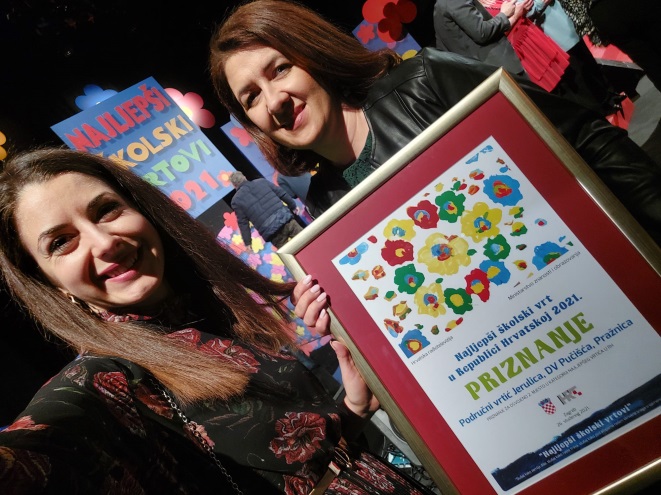 U tom se objektu pokvario štednjak i frižider. Nabavljen je novi štednjak za kuhinju a frižider je zamijenjen frižiderom iz matičnog objekta jer svojom veličinom više odgovara potrebama tog vrtića nego potrebama matičnog objekta u kojem se kuhaju topli obroci.U područnom objektu „Levanda“ u Gornjem Humcu izvršeni su radovi uređenja vanjskog dvorišta. Ministarstvo regionalnog razvoja financiralo je planirane radove u iznosu od 250.000,00 kn, a radove je izvela firma „Gra-Mar“. iz Pučišća. Za vrijeme izvođenja radova nije bilo potrebno pronaći privremeni prostor za provođenje odgojno-obrazovnog rada s djecom koja su upisana u područni objekt „Levanda“ kao što se prvotno mislilo i planiralo. U vrtiću se mogao odvijati odgojno-obrazovni rad dok su se radovi u dvorištu izvodili brzo i profesionalno prema etapama plana izvođenja radova. Radovi su završeni na vrijeme i djeca su u proljetnim i ljetnim mjesecima mogla boraviti u dvorištu. Njihov je boravak sada daleko sigurniji i ugodniji što posebno treba zahvaliti Osnivaču koji je prepoznao potrebu uređenja vrtićkog dvorišta u Gornjem Humcu i poslao prijavu na natječaj za dobivanje potrebnih sredstava. U troškove izvođenja radova nije uključena nabava novih igrala ali je proračunom Općine Pučišća predviđena nabava istih pa se nadamo što skorijoj realizaciji nabave vanjskih igrala.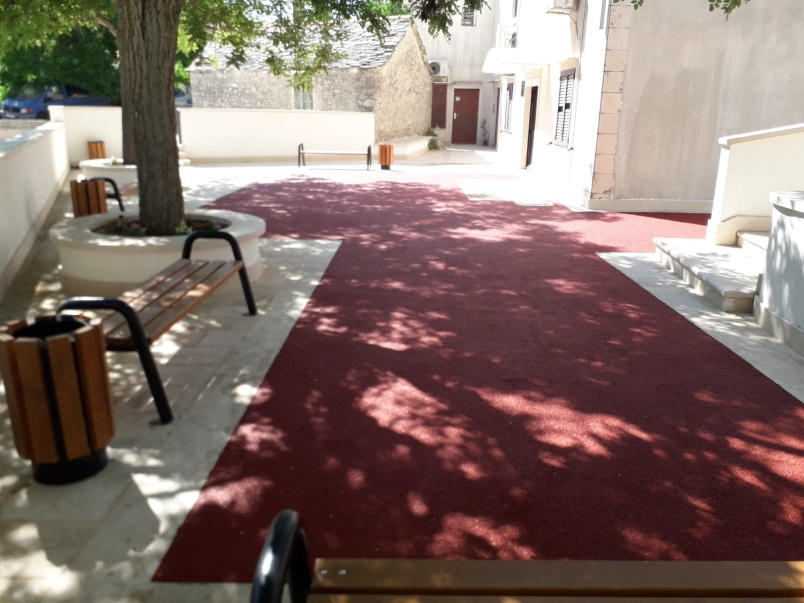 U matičnom objektu „Stinčica“ u Pučišćima nabavljen je sklop novih polica za sobu dnevnog boravka odgojne skupine „Srdelice“ koje su nabavljene od donacija članova stranke „Projekt Općina Pučišća“ koji su ujedno članovi Općinskog vijeća. Njihova donacija je iznosila 5.280,00 kn od čega je nabavljen sklop polica čime je osiguran sigurniji i ugodniji boravak djece u toj odgojnoj skupini. 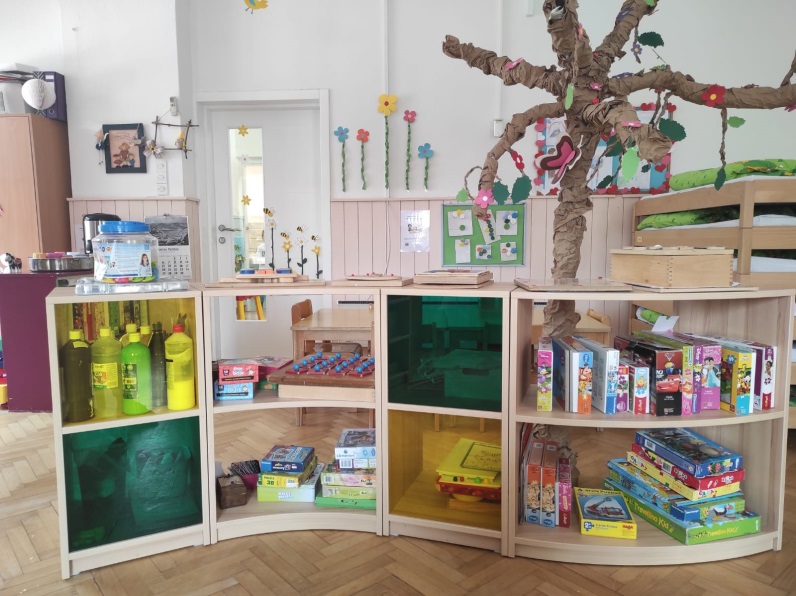 Zbog potrebe kuhanja toplih obroka u matičnom objektu nabavljen je novi frižider s ledenicom jer postojeći frižider nije odgovarao potrebama kuhanja toplih obroka za djecu. Nabavljena je i postavljena nova napa iznad štednjaka kako bi se zadovoljili uvjeti propisani HCCP sustavom.Na sjevernom dvorištu je maknuta dotrajala klackalica koja je predstavljala opasnost za djecu. Osnivač je pokrenuo radove za zamjenu podne antistresne podloge ispod tobogana i ljuljačke. Postavljena je nova lijevana antistresna podloga ispod svih igrala kao u dvorištu područnog vrtića u Gornjem Humcu 2. lipnja 2022. Vrtne gredice koje su se planirale postaviit na zapadnoj strani vanjskog dvorišta matičnog objekta „Stinčica“  donirane od firme „Jadrankamen“ nisu još spojene ni postavljene. Potrebno je te radove dovršiti što prije.Tablica 3. Planirana i (ne)ostvarena nabava materijala u pedagoškoj 2021./2022. godiniSobe dnevnog boravka podijeljene su po centrima aktivnosti. U svakoj odgojnoj skupini ima  najmanje osam centara.Materijalni uvjeti u svim odgojnim skupinama, uzimajući u obzirom didaktiku i centre aktivnosti su visoko zadovoljavajući. Centri su dobro osmišljeni i bogati oblikovanim i neoblikovanim materijalima koji se kontinuirano tijekom godine nabavljaju i nadopunjuju. Vanjski dio svakog objekta opremljen je ljuljačkama, toboganom, klackalicama, pješčanikom i u planu nam je nadopunjavati, i još bolje uređivati, vanjske prostore da bi djeca mogla što više boraviti na čistom zraku.NJEGA I SKRB ZA TJELESNI RAST I ZDRAVLJE DJECEI prošla je pedagoška godina prošla u posebnim epidemiološkim uvjetima s naglaskom na poštivanje mjera zaštite od epidemije Covid-19, iako znatno blažim nego prijašnje pedagoške godine. Pred početak nove pedagoške godine, Hrvatski zavod za javno zdravstvo i Ministarstvo znanosti i obrazovanja izdalo je Upute za sprječavanje i suzbijanje epidemije Covid-19 vezano uz rad predškolskih ustanova, osnovnih i srednjih škola u školskoj godini 2021./2022. Upute su detaljno iznesene na sjednici Odgojiteljskog vijeća održanoj 27. kolovoza 2021.g. kako odgojiteljima i stručnoj službi tako i ostalima radnicama. Na informativnom roditeljskom sastanku održanom 31.8.2021.godine roditelji su upoznati s Uputama koje je izdalo HZJZ i MZO  s konkretnim savjetima kako se oni moraju ponašati sa ciljem poštivanja mjera zaštite od epidemije Covid-19. Upute su se poštivale u potpunosti, a poseban naglasak se stavio na sljedeća preventivna ponašanja:Na ulazu u vrtić postavljene su antibakterijske barijere, dezificijensi za ruke uz natpise o obveznoj dezinfekciji ruku i upute za pravilnu dezinfekcijuRoditelji su bili dužni svako jutro prije dolaska u vrtić, djetetu izmjeriti temperaturu, zapisati u djetetovu bilježnicu i svakodnevno dati na uvid odgojiteljuU slučaju povišene temperature, dijete se ne smije dovoditi u ustanovu već se javljaju izabranom liječniku radi odluke o testiranju i liječenju djeteta.Pri dovođenju i odvođenju djeteta u vrtić, roditelji nisu ulazili u unutarnje prostore vrtića, već bi dijete predali odgojitelju na ulaznim vratima.Dijete po ulasku u vrtić odlazi do garderobe, obuva papuče, skida jaknu i pere ruke sapunom i vodom prije ulaska u sobu dnevnog boravkaAko su morali ući u zgradu vrtića, obvezno su se morali potpisati, staviti masku, i dezinficirati ruke, te poštivati razmak od 1,5 m udaljenosti od drugih osobaZa vrijeme adaptacije djeteta na vrtić, roditeljima je bio dopušten ulazak u odgojnu skupinu djeteta na 15-ak minuta uz obvezno poštivanje propisanih mjera. Roditelji su dobivali raspored dolaska da se u sobi dnevnog boravka ne bi našlo više roditelja odjednom.Roditeljski sastanci su se odvijali na otvorenom prostoru, u dvorištu vrtića, a najčešća izmjena informacija se odvijala putem wa grupe. Prostorije se redovito provjetravaju, prozori se, koliko je to moguće, drže na kipu. Odgojiteljice s djecom što je više vremena provode na otvorenomTijekom cijele pedagoške godine 2021/2022 trajale su mjere suzbijanja nastanka i širenja virusa COVID -a 19 sukladno odlukama Hrvatskog zavoda za javno zdravstvo i Ministarstva znanosti i obrazovanja. Donesene mjere kontinuirano su bile na snazi a sve odgovorne osobe zaposlene u dječjim vrtićima dobivale su putem maila i /ili telefonskim putem sve relevantne Upute za sprječavanje i suzbijanje epidemije bolesti Covid-19 vezano za rad predškolskih ustanova a sve sukladno epidemiološkim uvjetima i mjerama.Osim poštivanja uputa za sprečavanje i suzbijanje zaraze Covid-19, tijekom ove godine veliku pažnju smo usmjerili na promicanje zdravlja djece, stjecanju pozitivnih stavova i navika zdravog načina života u segmentima bitnim za cjelokupan rast i razvoj djeteta kroz: praćenje i unapređenje prehrane osiguravanje higijenskih uvjetavođenje obvezne zdravstvene dokumentacijepreventivna zdravstvena zaštitabriga o djeci s posebnim potrebamaPraćenje i unapređenje prehrane	Poslove praćenja i unapređenja prehrane prvenstveno vodi zdravstvena voditeljica  u dogovoru s ravnateljicom kroz:pripremanje usmenih i pismenih uputa o posebnim potrebama u prehrani djece za djelatnike kuhinje i sve odgojitelje  kontinuiranu suradnju sa svim kuhinjskim osobljem  praćenjem izvještaja kemijske i mikrobiološke analize prehrane u suradnji s NZZJZ predavanjima na temu prehrane predškolske djece redovitim antropometrijskim mjerenjima i praćenjem stanja uhranjenosti djece  vođenjem obvezne zdravstvene dokumentacije i zdravstvenih kartona djecesuradnjom s lokalnom ambulantom primarne zdravstvene zaštite Zdravstvena voditeljica je sastavljala jelovnike na mjesečnoj osnovi. Pri planiranju i izradi jelovnika poštovala je preporuke i smjernice Prehrambenog standarda za planiranje prehrane djece u dječjem vrtiću – jelovnici i normativi (2007.), te je vodila računa o raznolikosti i izbalansiranosti namirnica (pravilan odnos ugljikohidrata, bjelančevina i masti). Pravilnu prehranu djece osiguravala je s redovitim brojem obroka u skladu s preporučenim količinama energije i prehrambenih tvari i to po novom prehrambenom standardu i broju obroka s obzirom na duljinu boravka u dječjim vrtićima, uvažavajući njihove posebne želje, potrebe i posebnosti. Pri tome je pridavala veliku pažnju odabiru namirnica koje se djeci nude, namirnica koje su zdrave i imaju pozitivan učinak na njihovo zdravlje i fizički razvoj. Obroci su se pripremali u  kuhinjama pojedinih objekata. Jelovnici za 6-satni program planirani su prema Državnom pedagoškom standardu i obuhvaćaju dva obroka. Djeci koja pohađaju redoviti šestosatni program u matičnom objektu omogućeno je da za drugi obrok mogu dobiti kuhani ručak. Tako je šestero djece iz šestosatnog programa blagovalo ručak zajedno s djecom iz desetosatnog programa. Jelovnik za redoviti 10-satni program obuhvaća 4 obroka. Doručak se u 6-satnom programu organizirao od 10:00 do 11:00, a užina  od 12:00 do 12:30. U redovitom 10-satnom programu, prvi obrok djeca dobivaju od 8:00-8:30, u 10:00 sati djeca dobivaju voće, u 12:00 se servira kuhani ručak, a nakon dnevnog odmora, od 15:00-15:30 užina. Posebnu pozornost usmjerili smo i pravilnom provođenju postupka samoposluživanja kod obroka kao i dobrim navikama i ponašanju kod stola, ne samo u smislu zadovoljenja prehrambenih potreba djeteta, već i za stvaranje navika zdravog hranjenja, odnosno usvajanja zdravstvene kulture prehrane i stvaranje pozitivnog stava prema pravilnoj prehrani. Primijetili smo da se sve veći broj djece ne zna samostalno služiti priborom za jelo i sukladno tome nemaju razvijenu motoričku koordinaciju. Smatramo da je to posljedica prezaštićenog odgoja kod kuće, zbog čega je potrebno educirati roditelje o važnosti razvoja samostalnosti kod djece. Zbog toga smo inzistirali na samoposluživanju pri obrocima, a sami postupak samoposluživanja osiguravao im je mogućnost konzumacije od želje do potrebe te jačao motivaciju na kompletnu konzumaciju obroka.Na taj način uočavali smo pravilne postupke kod djece i isto tako ispravljali one loše naučene od roditelja. Organizacijom samoposluživanja djece u dječjim vrtićima, djeca su razvijala svoje kompetencije i  pozitivnu sliku o sebi i svojim postignućima. Sve aktivnosti vezane uz samoposluživanje djece bile su u funkciji fine motorike, okulomotorne spretnosti, koordinacije pokreta, orijentacije u prostoru a spretnija djeca, obično starija, samoinicijativno su pomagala mlađima u posluživanju. Zbog svega navedenog potrebno je i dalje ustrajati u unapređenju prehrane kao i pravilnom postupku samoposluživanja. Tijekom ove pedagoške godine posebnu pažnju i brigu posvetili smo proslavama rođendana kako bi se isti provodili na odgovarajući način, sukladno novim preporukama i smjernicama u planiranju prehrane. Poticali smo roditelje na što zdraviji i kvalitetniji odabir namirnica prilikom provedbi proslava rođendana. Već duži niz godina uspjeli smo sve namirnice koje nisu nutritivno vrijedne i ne spadaju u zdravu prehranu (kao npr. kinder-lada, hrenovke, pašteta, kroki, čips i ostale raznorazne grickalice za rođendane) ne nabavljati i ne nuditi djeci. Za rođendanske proslave izrađuju se maštovite kreacije od voća i na taj način pridonosi zdravstvenom odgoju djece i važnosti zdrave prehrane. 	Djeci je neprestano u prostorima dnevnog boravka u svim vrtićima bila dostupna dovoljna količina pitke vode i sezonskog voća i to na odgovarajući način tijekom provedbe cijelog dnevnog programa.Pravilna prehrana iznimno je važna tijekom cijelog života. Od presudnog je značaja u vrijeme intenzivnog rasta i razvoja. U ranom djetinjstvu utječe preventivno i izravno na rast, kognitivni i fizički razvoj i ispunjenje genetskog potencijala. Sve navedeno govori o važnosti stručnog, pravilnog i kontinuiranog planiranja, provođenja i evaluacije prehrane djece predškolske dobi. Puno truda, energije i znanja uloženo je u poboljšanje prehrane djece u našem vrtiću jer je to od izuzetne i značajne vrijednosti. Djeca pravilne prehrambene navike i iskustva iz vrtića prenose u roditeljski dom, školu i širu zajednicu i tako postaju «mali ambasadori zdrave prehrane».Osiguravanje higijenskih uvjetaU sve vrtićke kuhinje implementiran  je HCCP sustav i sukladno tome provodio se redoviti nadzor i vodila potrebna evidencija. Kroz adekvatan nadzor nad mjerama zdravstvene i higijenske zaštite posebna pozornost usmjerila se na pravilnu sanitaciju prostorija, prostora, uređaja i opreme (higijene radnog okoliša) u objektima. Provodile su se mjere za osiguranje higijene, kao i nadzor nad zatečenim higijenskim stanjima, i to uz svakodnevne aktivnosti. Zdravstvena voditeljica je savjetovala i nadzirala provođenje mjera za osiguranje higijene unutar objekata dječjih vrtića. 	Prema Pravilniku o higijeni hrane („Narodne novine“, 99/07)  čišćenje i dezinfekcija moraju se obavljati dovoljno često da se izbjegne svaka opasnost od kontaminacije zbog čega je napravljen detaljan Plan čišćenja i dezinfekcije Dječjeg vrtića Pučišća. Njime su definirani sve površine, oprema, uređaji i pribor koji se čiste i dezinficiraju, sredstva kojima se čišćenje i dezinfekcija provodi i učestalost izvođenja radnji čišćenja, pranja i dezinfekcije te zaposlenici koji su zaduženi za obavljanje poslova čišćenja, pranja i dezinfekcije. Higijenska ispravnost uzoraka namirnica odgovarala je zahtjevima Pravilnika o mikrobiološkim standardima za namirnice. Uzorci briseva odgovarali su normativima za mikrobiološki čiste. Rezultati mikrobioloških nalaza ukazuju na poštivanje načela dobre higijenske prakse, odnosno dobrih sanitarnih uvjeta. Nastavni zavod za javno zdravstvo iz Splita  provodio je kontinuirani nadzor nad općim higijenskim uvjetima i mikrobiološkom analizom briseva u kuhinji, uzimanjem uzoraka hrane i vode –  dvaput godišnje.Ispunjeni su svi, zakonom propisani, uvjeti u skladu s odredbama Zakona o sanitarnoj inspekciji te djelatnice koje su obvezatne zakonom, polaska Tečaja osnovnog znanja o zdravstvenoj ispravnosti namirnica i osobnoj higijeni osoba koje rade u prometu i proizvodnji namirnica, imaju položen ispit iz istog – tzv. «higijenskog minimuma». Važeći rok od pet godina je istekao u rujnu 2021 i sve su djelatnice po pozivu iz područnog ureda NZJZ Supetar pristupile tečaju i uspješno položile ispit 26. svibnja 2022. Sve su radnice Dječjeg vrtića Pučišća izvršile obvezne zdravstvene preglede (sanitarne iskaznice).Ravnateljica je s poliklinikom Agram dogovorila zdravstvene preglede za sve djelatnice. One su dogovorene preglede kod izabranih specijalista izvršile tijekom svibnja i lipnja 2022.godine. Za provođenje obvezatnih preventivnih mjera DDD, posjedujemo Ugovor s ovlaštenom ustanovom NZJZ.Tablica 4. Plan izvođenja kontinuiranog zdravstvenog nadzora nad objektima dječjeg vrtića Pučišćastaviti datume kada je odrađenoSvo osoblje, zaduženo za održavanje higijene, upoznato je s primjenom dezinfekcijskih sredstava. Napravljen je Plan i program čišćenja svih prostorija u vrtiću. Uz čitav niz sanitarno-higijenskih mjera u održavanju prostora i opreme, te pripremi hrane primjenjujemo i pridržavamo se mjera HCCP sustava. Higijenski materijal, kao i sanitetski, redovito je nabavljan u dovoljnim količinama posebno u vremenu provođenja mjera zaštite od pandemije koronavirusa.Vođenje zdravstvene dokumentacijeZdravstvena voditeljica je uredno vodila cjelokupnu zdravstvenu dokumentaciju prema Pravilniku o obrascima zdravstvene dokumentacije djece predškolske dobi i evidencije u dječjem vrtiću („Narodne novine“, broj 114/02):Potvrda o obavljenom sistematskom zdravstvenom pregledu djeteta prije upisa u vrtić (dostavlja roditelj po obavljenom intervjuu a prije upisa djeteta u vrtić)Zdravstveni karton djeteta u dječjem vrtiću (vodi ga zdravstvena voditeljica po upisu djeteta u dječji vrtić)Potvrde o obavljenom zdravstvenom pregledu djeteta nakon izostanka zbog bolesti (roditelj donosi odgojitelju – po povratku u odgojnu skupinu)Evidencija antropometrijskih mjerenja (zdravstveni voditelj – 2xgodišnje)Evidencija o zdravstvenom odgoju (zdravstveni voditelj – po provedbi)Evidencija o higijensko - epidemiološkom nadzoru (zdravstveni voditelj – po provedbi)Evidencija epidemioloških indikacija (zdravstveni voditelj – po provedbi)Evidencija ozljeda (zdravstveni voditelj , odgojitelj – po događaju)Evidencija o sanitarnom nadzoru (zdravstveni voditelj - po provedbi )	U zdravstvene kartone djece zdravstvena voditeljica je evidentirala podatke o cijepljenju i razloge izostajanja djece iz vrtića i to uglavnom po liječničkim ispričnicama te napomene o kroničnim bolestima i posebnim potrebama. Prije upisa djeteta u dječji vrtić obvezan je prethodni sistematski zdravstveni pregled o kojem roditelj odnosno skrbnik djeteta treba dječjem vrtiću predočiti „Potvrdu o obavljenom sistematskom zdravstvenom pregledu predškolskog djeteta“ te s obzirom na zakonsku obvezu svi relevantni podaci moraju biti evidentirani u zdravstvenoj dokumentaciji. U ovoj pedagoškoj godini sva tri dječja vrtića,posjedovali su urednu svu zdravstvenu dokumentaciju propisanu od Ministarstva zdravstva i to zdravstvene kartone djece, zdravstvene evidencije te uredne liječničke potvrde o obavljenom sistematskom zdravstvenom pregledu predškolskog djeteta. Svi roditelji su bili dužni obavijestiti vrtić o izostanku i razlozima izostanaka djeteta. Nakon izostanka djeteta iz vrtića zbog bolesti roditelji su uglavnom donijeli valjanu potvrdu /ispričnicuizdanu od strane izabranog doktora medicine. Ukoliko su djeca trebala primati terapiju roditelji su trebali voditi računa da se ta terapija daje kada je dijete kod kuće. Samo u iznimnim situacijama kada roditelj nije bio dostupan ili mu je trebalo više od pola sata da dođe do vrtića a lijek je trebalo dati hitno (samo kod povišene tjelesne temperature ili pogoršanja kronične bolesti koju je odobrio izabrani doktor medicine a koji mora sadržavati sve važne podatke i to: dijagnozu, naziv lijeka, način primjene i doziranje lijeka te što učiniti u slučaju pogoršanja) uz prethodnu suglasnost roditelja primjenjuje se lijek. No, ove pedagoške godine nije bilo potrebe za takvim djelovanjem.U cilju zaštite od zaraznih bolesti zdravstvena voditeljica je pratila zdravstvena stanja djece koja pohađaju dječji vrtić. U provedbi protuepidemijskih mjera pratila dnevne pobole djece kao i razloge njihova izostanka iz dječjeg vrtića.Preventivna zdravstvena zaštitaUtvrđivanjem zdravstvenog statusa djeteta prije polaska u Vrtić na temelju informativnog  razgovora s roditeljima i  Potvrde o sistematskom pregledu prije upisa u dječji vrtić od strane nadležnog pedijatra ili liječnika opće medicineObnavljanjem i održavanjem sadržaja ormarića Prve pomoćiZdravstvenim nadzorom djece tijekom boravka u Vrtiću na temelju liječničkih potvrda, informacija odgojitelja i roditelja te ispričnica Zdravstvenim odgojem djece - u sva tri objekta provodila je zdravstvena voditeljica, v.s.m. Jasmina Tadin. Uz projekciju priča i prezentaciju obradila je teme: Antropometrijska mjerenja,  Pregled vida, Pravilno pranje rukuPri antropometrijskom mjerenju težine i visine djece na početku pedagoške godine, uočila je odstupanje od normalne težine kod nekoliko djece pa je roditeljima dala pismene upute za pravilnu prehranuAnalizirali smo rizike s obzirom na sigurnost i očuvanje zdravlja djeteta u vrtićuKroz odgojno–obrazovne sadržaje i rad s djecom utjecali smo na njihovo odgovorno zdravstveno ponašanje i samozaštitu U svim objektima vrtića nalazili su se ormarići Prve pomoći koji su se po potrebi redovito popunjavali potrebnim potrošnim materijalom.ODGOJNO-OBRAZOVNI RADOdgojno-obrazovni rad u matičnom vrtiću „Stinčica“ te područnim vrtićima „Gornji Humac“ i „Pražnica“ odvijao se u skladu s planiranim aktivnostima iz Godišnjeg plana i programa Dječjeg vrtića Pučišća za pedagošku 2021./2022. godinu,  primjenjujući integriranu i humanističko-razvojnu koncepciju razvoja predškolskog djeteta. Odgojno-obrazovni proces sadržavo je značajke Kurikuluma vrtića, a usmjeren je na ostvarivanje specifičnih potreba djece, osiguravanje dobrobiti, poticanje cjelovitog  razvoja djeteta, razvoj kompetencija te ostvarivanje prava djeteta. Aktivnostima tijekom cijele godine nastojali smo osigurati uvjete za razvoj osobne, emocionalne i tjelesne te obrazovne i socijalne dobrobiti u skladu s razvojnim mogućnostima i interesima djece. U tome je bilo važno ostvarivanje suradnje s roditeljima kroz komunikaciju i ugodnu atmosferu kako bismo mogli ostvariti upravo potrebe, interese i osobni ritam djeteta.U svakoj skupini nastojalo se zadovoljiti potrebe i interese svih dobnih skupina, pristupajući im individualno kako bi uspješno ostvarili svoje potencijale u skladu sa svojim razvojnim mogućnostima. Svakodnevni odgojno-obrazovni rad je sadržavao aktivnosti prema dječjim interesima i aktualnim događajima u godini. Odgojno-obrazovni rad je redovito dokumentiran, odgojiteljice vode etnografske zapise, zapisuju dječje izjave, bilježe aktivnosti fotografijama i videima, sakupljaju dječje crteže i vode razvojne mape djece. Ove pedagoške godine istaknuli bi donekle ostvarenu mogućnost međusobne suradnje odgojnih skupina i odgojiteljica prilikom organiziranja izleta i suradnje s roditeljima što je prethodne godine bilo uskraćeno zbog zdravstvenih razloga COVID-19, ali iz istog pojedini nisu mogli biti realizirani u prvom djielu pedagoške godine. RUJANPrvi dan u rujnu bio je početak nove pedagoške godine i dobrodošlica djeci. Ovu pedagošku  godinu započeli smo upoznavanjem djece, predstavljanjem sebe i svojih interesa kroz razne pokretne igre i ples. Puno vremena provodilo se u šetnji i boravku na otvorenom. Naglasak je bio na pokretu, na zajedničkim aktivnostima na otvorenom, šetnjama, osnovnim oblicima kretanja te  na usvajanju pravila ponašanja, na bon - tonu, na pravilima grupe te samostalnosti pri obuvanju, hranjenju i samoposluživanju i higijeni ruku. Provedena su antropometrijska vremena koja su se tijekom godine ponavljala. Provodile su se svakodnevno male scenske igre lutkama da se djeca što lakše prilagode na novo okruženje. Rujan je ljetni mjesec u kojem smo se dosta igrali pokretnih igara uz morske teme – brodovi, more, ribice i morski psi, hobotnice i ronioci koji pronalaze morsko blago.  Proslava svetog Jere u Pučišćima ove je godine bila jako svečana i obilježena je uz prigodni program. U matičnom vrtiću „Stinčica“ u Pučišćima ugostili smo svu djecu iz područnih vrtića „Pražnica“ i „Gornji Humac“. Djeca su promatrala vatrogasne vježbe DVD-a Pučišća i zajedno s njima sudjelovali u sportskim aktivnostima uz poligon na otvorenom.Nakon toga su djeca pogledala predstavu „Basne za sva vremena“ u dvorištu vrtića te se družila u prostorima vrtića i parku. U rujnu su obilježili smo i prvi dan jeseni te kroz aktivnosti i promjene u prirodi pozdravili jesen i formirali kutić jeseni u sobama dnevnog boravka. LISTOPADKroz zajedničke pokretne igre i igre prstićima razvijalo se zajedništvo i osjećaj pripadanja skupini. Jesenske dane provodili smo na otvorenom promatrajući promjene koje nam jesen donosi, sakupljali plodove koje smo koristili za nove aktivnosti i poticaje u likovnom centru, stolno-manipulativnom, centru istraživanja i kutiću jeseni. Djeca su donosila tikve, šipke, grožđa i puno drugih jesenskih plodova. Pravili smo cvjetove od sjemenki kukuruza, tikve, graha i time ukrasili naš jesenski kutak.Istraživački centar u skupini „Srdelice“ obogaćen je velikim gusarskim brodom, a djeca su izradila razne gusarske rekvizite kao kormilo, sidro, zastavu, dalekozor, zlatnike i gusarsku kartu, gusarske kape i kuke. Uživamo u igri dramatizacije i pjesmica o “Janu i gusarima”. Obilježeni su Dani kruha, djeca su pravila kruščiće, medenjake, pizze i kao pravi pekari pripremali razne slastice koje su kušali.  Obilježeni su i Svjetski dan hrane i Dani jabuka.STUDENIU studenom su djeca brala masline oko vrtića i pažljivo sakupljala svaki plod.  Nakon berbe, posjetili smo uljaru Grikula, pratili proces pravljenja maslinovog ulja, a vlasnici su nas i počastili krafnama i sokom. Projekt “Maslina” obogaćen je raznim aktivnostima: djeca posjećuju Kušaonicu ulja, sakupljaju eterične biljke i prave domaće sapune od maslinovog ulja, prave čaj od lišća maslina, izrađuju etikete, cjenik i pakiraju sapune za izložbenu prodaju. U studenom je prema interesu djece u područnom vrtiću „Pražnica“ započeo projekt Puževi. Uočavanjem puževa uslijedilo je promatranje, bilježenje, informiranje, istraživanje o puževima kroz razne enciklopedije, internet izvore, animirane filmove i dokumentarne videe o puževima. Djeca su sakupljala puževe, izradila vrt za puževe u koji su iste i smještali, uspoređivala ih, pratila, brinula se o njima, likovno i pisano se izražavala. Uživali su u različitim aktivnostima te samoinicirala i samoorganizirala nove aktivnosti. Obilježili smo Dan sjećanja na žrtve domovinskog rata i Dan sjećanja na žrtvu Vukovara i Škabrnje odlaskom do mjesnih crkvi i paljenjem svijeća. Započela je i priprema za vrijeme Adventa koje nam je slijedilo. Sa predškolcima smo radili individualno, svatko od nas djelatnica zasebno tri do četiri puta tjedno. Bile su to teme za vježbanje koncentracije, koordinacije pokreta, slušanje sa razumijevanjem i rad na zadanim zadacima.  ProsinacU svim odgojnim skupinama ukrašavale su se sobe dnevnog boravka, izrađivali razni ukrasi, likovni radovi, kitili su se borovi i čitale prigodne božićne priče. U sobama je vladao obiteljski ugođaj uz kamin u Božićnim centrima.U posjet svakom vrtiću došao je sveti Nikola koji je noseći poklone razveselio djecu, a oni su mu uzvratili osmijehom i pjesmom. Svako dijete je posadilo svoju pšenicu povodom svete Lucije koju su onda i pratili i brinuli se o njoj prilikom boravka u skupini. Izrađivali smo božićnu čestitku za roditelje i uživali u prigodnim pjesmama i aktivnostima ovog doba. U Pučišćima su posjetili crkvicu svete Lucije.Obilježavamo Božić i božićno vrijeme uz ples i pjesmu na zajedničkoj božićnoj zabavi u našoj sobi. Djeca matičnog vrtića u Pučišćima posjetila su izložbu mame Ivane sa božićnim motivima i uživali u božićnoj izložbenoj prodaji sa roditeljima i prijateljima. U prosincu smo sudjelovali na humanitarnoj akciji „Božić sa tri srca“ za pomoć socijalno ugroženoj obitelji. Mi, djelatnici sva tri vrtića, smo zajedno izradili razne blagdanske ukrase koje smo prodavali sa djecom, u vrtiću i vani na portu.Novost u radu je bila izrada video čestitke za Božić koju smo slali roditeljima djece zbog nemogućnosti održavanja druženja i boravka roditelja u skupini s čime su se roditelji pozitivno iznenadili. S obzirom da tada nismo bili u mogućnosti odraditi zajedničku božićnu radionicu za roditelje, istu smo odradile mi, zaposlenice dječjeg vrtića i u humanitarne svrhe donirale skupljen novac. U Područnom vrtiću Gornji Humac tijekom pedagoške godine proveden je projekt "Moj Humac" na temu tradicije našeg mjesta. Poticaj je bio izlet kod crkvice sv. Klementa, vidjevši interes i motiviranost djece osmislila sam niz aktivnosti,posjeta,šetnje. Najprije su djeca upoznavala ljepote Humca: zvonik, crkvu, crkvice, građevine (iz različitih doba građene). Upoznali su dijelove mjesta, nazive dijelova mjesta, doznali koja su to prezimena,nadimci. Surađivali su s roditeljima i mještanima. Prikupila sam mnoštvo fotografija "starog i novog Humca". Uz pomoć amaterskog fotografa Ive Ščepanovića. Obogatili smo i osmislili naš čakavski riječnik. Nastalo je puno dječjih remek dijela u različitim tehnikama. Osmislili smo nekoliko igara na ovu temu,zapisivali nove čakavske riječi,prezimena i nadimke. Naučili smo djeca,roditeljij,ja još mnogo toga o našem Humcu. Naša ljubav prema ovom mjestu je čvršća i dublja. Projekt je trajao od rujna do polovice prosinca 2021.SIJEČANJOd 23.12. do kraja siječnja smo spojili naše odgojne skupine u jednu zbog bolovanja kolegice i pojave covida u vrtiću. Bio je znatno smanjen broj djece, većinom zbog izolacija. U istraživačkom centru u Pučišćima napravili su veliki iglu, pričali o zimi uz slikovnice, priče i enciklopedije, časopise i knjige. Napravljen je zajednički plakat, izrađujemo stanište za pingvine, u bazenu nudimo kuhinjsku sol i stiropor za senzornu igru, promatramo proces topljenja leda, manipuliramo neoblikovanim materijalima od kojih nastaju mnogi likovni radovi, dramatizacija igrokaz “Siječanj”.U siječnju su u Pražnicama radili na emocijama kako svojih tako i drugih, prepoznavanju i razumijevanju emocija kroz verbalno izražavanje, likovno izražavanje, čitanje prigodnih tekstova, igrokaza, pokretne igre. Obilježili su Svjetski dan smijeha i Međunarodni dan zagrljaja.VELJAČAU Pučišćima odgojna skupina razgovara o osjećajima, emocijama, provodi sklop aktivnosti “Kutija puna osjećaja”, kroz slikovnice razgovaramo o poželjnim i nepoželjnim emocijama, učimo kako ih prepoznati i opisati. Opisujemo prijatelje, dijelimo komplimente, radimo mrežu prijateljstva, slikamo emocije uz glazbu, opisujemo vlastite događaje i emocije vezane uz taj događaj. Istraživački centri promijenjeni su u centre za preoblačenje, uživljavanje u igre uloga, razna zanimanja uz ples i pjesme, opisuju omiljeni lik, zamišljaju sebe kao superjunaka, izrađuju maske i obilježavaju Pokladni utorak uz maskenbal, krafne i zabavu sa prijateljima iz druge skupine. U veljači smo obilježili Valentinovo uz izradu čestitki, likovno izražavanje, poštu ljubavi u koju su djeca mogla staviti poštu namjenjenu za prijatelja u skupini što se djeci jako svidjelo i dugo vremena je bilo prisutno u našoj skupini. Nakon toga su prema interesu djece uslijedile aktivnosti vezane uz frizerski salon te formiranje istoimenog kutića. Djeca su međusobno surađivala i bila u igri uloga.OŽUJAK3.3. posjetila nas je zdravstvena radnica Jasmina Tadin kako bi održala djeci predavanje na temu „Naočale“ te je pregledala djeci vid.Obilježili smo Dan očeva izradom prigodnih čestitki, likovnim i verbalnim izražavanjem na istu temu. U Područnom vrtiću Pražnica u planu je bila radionicu za očeve u kojoj bi oni pomogli s radovima u stražnjem vanjskom prostoru, ali nije uspjela biti organizirana. Ista aktivnost provedena je u Područnom vrtiću Gornji Humac gdje su na Dan očeva u vrtiću bila djeca i tate te igrala razne društvene igre, a očevi su pomogli u izradi velikog broda.U ožujku smo posvetili pažnju Svjetskom danu voda i njezinoj važnosti za sve nas. U Pučišćima se započelo s aktivnostima o ljudskom tijelu, i istraživački centar se mijenja u ambulantu. Obogaćuje se centar sa mnogo materijala poput stetoskopa, zavoja, bolničkog kreveta, rendgenskih snimaka, izrađuje se plakat o ljudskom tijelu u prirodnoj veličini (dijelovi tijela). Također puno vremena provodimo vani, vrijeme ostaje sve toplije, pa tako 23.3. 2022 odlazimo na piknik “Pozdrav proljeću” kod crkvice gospe Lurdske. Tamo smo organizirali igre, druženje i užinu u prirodi. Naravno da djeca uvijek vole boraviti u prirodi gdje istražuju i promatraju. TRAVANJTravanj su obilježile šetnje po mjestima, uočavamo promjene u prirodi, postaje toplije i treba nam sve manje odjeće. Okolina postaje sve zelenija, a cvijeće polako izvire svoje pupoljke. Istražujemo, sadimo sjemenke, brinemo se i njegujemo svoje biljke, učimo koristiti vrtni alat. Uživamo u klasičnim skladbama, plešemo balet i imitiramo buđenje prirode nakon zimskog sna. Igre i eksperimenti s vodom su također obilježili travanj na veliko oduševljenje svih, a pogotovo najmlađih. Dvorište u Područnom vrtiću Gornji Humac je 1. travnja je poplavilo, ali onda je u posjet vrtiću došla žaba. Počela su istraživanja o vodozemcima malih prirodoslovaca. Taj tjedan su bile odlične aktivnosti. Djeca su ih iz dana u dan nadograđivala uz malu asistenciju odgojiteljice.Travanj je u Područnom vrtiću Pražnica započet sa Svjetskim danom šala kada su djeca smišljala svoje te nastavili sa Svjetskim danom zdravlja uz rane priče, pjesme i tjelesne aktivnosti. Kroz jutro 8.4. smo imali radionice pletenja maslinovih grančica u svakom vrtiću. Svako dijete je plelo grančice sa svojim roditeljem, bilo je lijepo i korisno druženje. 12.4. smo imali prodajnu izložbu ukrasa koje su izradile mame, išli smo na Porat prodavati te smo prodavali i u vrtiću na našem štandu. Izrađivali smo uskrsne čestitke, bojali ispuhana jaja pisanice koje su djeca donijela od kuće. Posvetili smo vrijeme Uskrsu i prigodnim aktivnostima te Danu planete Zemlje. Prilikom aktivnosti za Dan planeta Zemlje okolnosti i  interes je djecu Područnog vrtića „Pražnica“ odveo do proučavanja Mravi zbog čega su nastali novi sklopovi aktivnosti u kojima su djeca istraživala, kreativno se izražavala, učila, promatrala mrave, izrađivala im prigodne kućice za boravak te ih tražila u zatvorenom i na otvorenom.26.4. išli smo u šetnju do Brdarine gdje smo vidjeli da raste puno ciklama. Nakon toga 25. travnja dječak prirodoslovac iz Područnog vrtića Gornji Humac donio je noćnog leptira, kojeg smo pazili, promatrali, istaživali i pustili na slobodu. Cijeli tjedan proveden je niz aktivnosti u različitim centrima na temu leptira npr. izrada mobila leptira, mozaika, osmišljavanje slikopriče.... Naš  motivator bio je pun novih ideja pa su djeca krenula u istraživanje kukaca (mravi, pčele, bubamare).SVIBANJU svibnju beremo svježe cvijeće i njime ukrašavamo sobu. Svakodnevno smo organizirali igre u dvorištu i u parku.9.5. odgojiteljica Karmen je dogovorila posjet vatrogasaca u vrtić. Pokazali su djeci opremu koju imaju za borbu protiv požara. Djeca su pažljivo slušala te su i isprobala dio opreme te se slikali s vatrogascima. Poslije posjeta smo nastavili s temom vatrogasci te smo igrali igre gašenja požara. 20.5. smo posjetili farmu predškolke T.P. Izlet na seosko gospodarstvo je bio prava radost za sve. Od druženja, do upoznavanja sa domaćim životinjama, jahanje konja i istraživanje prirodnog staništa domaćih životinja. U Područni vrtić Gornji Humac učiteljica Romana donijela je zmiju kravosas 11. svibnja 2022. U tom istraživanju bili smo "neustrašivi". Naučili smo se bolje služiti literaturom, saznali novosti o kravoševac, crtali, modelirali, rezali, lijepili, istraživali.....Posjet izložbi kamenih minijatura bio je veliki poticaj za djecu da započnu sa aktivnostima građenja kamenom. Osim toga nastavljamo sa šetnjama i boravku na zraku. Provedena su testiranja za predškolce. U svibnju su djeca za Majčin dan svojim majkama pripremila radove kreativnog i verbalnog izražavanja. Vrijeme je bilo jako lijepo te smo većinu vremena provodili na otvorenom u stražnjem djelu vanjskog prostora.31. svibnja 2022. godine djeca su zajedno s roditeljima i djelatnicama vrtića išli na jednodnevni izlet u Sokolarski centar, Šibenik i mlinica Pantan, Trogir.  LIPANJ Početkom lipnja posjetili smo školu, učiteljicu i prvaše koji su bili s nama u vrtiću prošle godine i pripremali se za svečanu završnu priredbu predškolaca. U lipnju suodržane završne svečanosti za predškolce u svakom vrtiću, Matičnom vrtiću „Stinčica“ u Pučišćima, Područnom vrtiću „Gornji Humac“ i Područnom vrtiću „Pražnica“ kroz prezentaciju s fotografijama, aktivnostima i izjavama djece ove pedagoške godine, igrokaz, recitaciju predškolaca i pjesmu te zajedničko druženje roditelja, djece i odgojitelja.SRPANJOrganizirano je dežurstvo za 18-ero djece iz obje odgojne skupine u Matičnom vrtiću „Stinčica“ u Pučišćima u skupini 10-satnog odgojno-obrazovnog rada. Te pola mjeseca u Područnom vrtiću „Gornji Humac“ i pola mjeseca u Područnom vrtiću „Pražnica“ za djecu tih područnih vrtića.KOLOVOZOrganizirano je dežurstvo za 14-ero djece iz obje skupine prema potrebama zaposlenih roditeljau Matičnom vrtiću „Stinčica“ u Pučišćima u skupini 10-satnog odgojno-obrazovnog rada. Kroz dva ljetna mjeseca djeca uživaju u vodenim aktivnostima, a najviše se vesele kupanju u bazenu na stražnjem dvorištu.Skrb za djecu s posebnim potrebama	 Tijekom protekle pedagoške godine je u program Dječjeg vrtića Pučišća uključeno dvoje djece s teškoćama u razvoju. Jedno je dijete uključeno u program rada DV „Jerulica“ u Pražnicama, a drugo u program DV „Stinčica“ u Pučišćima. Odgojiteljice su posvetile posebnu pažnju individualnom radu s djecom, a surađivale su sa stručnom suradnicom-pedagoginjom i specijalisticom rane intervencije u razmjeni informacija s roditeljima.	Cilj nam je poticanje cjelovitog razvoja djece s teškoćama u razvoju u skladu s njihovim razvojnim mogućnostima i interesima kako bi zadovoljilo svoje potrebe i prava i razvilo svoje potencijale.Za svako pojedino dijete, ovisno o području odstupanja, kreirale su se preporuke za poticanje razvoja koje provode odgajatelji u svakodnevnoj interakciji s djecom. Za djecu s teškoćama kreirao se individualizirani program rada koji se provodio u skupini djeteta, a prema procjeni članova tima dijete se uključivalo i u praćenje i/ili tretman pojedinog stručnog suradnika. Dobrobiti za djecu s teškoćama u razvoju uključene u vrtićke programe su velike. Neke od tih dobrobiti su npr. prilike za ostvarivanje socijalnih interakcija, tj. druženja s vršnjacima koji im mogu biti uzori za različite vještine i ponašanja, razvoj samopoštovanja i stvaranje pozitivne slike o sebi kroz složenije društvene odnose i aktivnosti, modela komunikacije, samokontrole. Na taj su se način i roditelji osjećali prihvaćenije, znajući da im dijete dobiva jednake mogućnosti za razvoj i napredovanje kao i ostala djeca. Dobrobiti za djecu bez teškoća su bolje razumijevanje teškoća u razvoju, razvoj osjetljivosti za potrebe drugih te pomaganje i uvažavanje različitih od sebe. Kako bi inkluzija bila što uspješnija, važno je imati pozitivne stavove i stvoriti pozitivnu atmosferu unutar odgojne skupine i na razini dječjeg vrtića.STRUČNO USAVRŠAVANJEOblici stručnog usavršavanja unutar ustanoveODGOJITELJSKA VIJEĆA  Odgojiteljska vijeća u našem vrtiću održavali smo sukladno rasporedu u Godišnjem planu i programu rada. Kako smo mala organizacija a objekti su na tri lokacije, nastojimo svako odgojiteljsko vijeće održati u drugom objektu da bismo posjetili sve odgojne skupine. Na prvom Odgojiteljskom vijeću upoznali smo se s mjerama zaštite u predškolskim ustanovama za prevenciju COVID-19, a prema uputama donesenim od HZJZ.Tablica 11. Plan rada odgojiteljskih vijeća za 2021./2022. pedagošku godinuOve smo pedagoške godine u našem vrtiću počeli održavati refleksije prakse odgojitelja i stručnih suradnika. Tijekom godine održali smo tri susreta odgojiteljica, pedagoginje i ravnateljice na kojima se raspravljalo o odgojno-obrazovnom radu po odgojnim skupinama:16. studenog 2021. – 1. refleksija prakse29. ožujka 2022. – 2. refleksija prakse26. travnja 2022. – 3. refleksija prakseSmatram da su ovakve stručne rasprave potrebne, da su iznimno važne za razvoj dobrih suradničkih odnosa odgojiteljica i stručne službe našeg vrtića, a najvažnije od svega, da putem otvorenih rasprava, podižemo kvalitetu odgojno-obrazovnog rada u našem vrtiću.OBLICI STRUČNOG USAVRŠAVANJA IZVAN USTANOVESTRUČNI SKUPOVI, SEMINARI Odgojiteljice su stručno usavršavanje izvan ustanove najčešće provodile putem stručnih predavanja dostupnih na online platformama. Izdvojila bih predavanja putem online platforme u organizaciji Alfa edukacije koje su bile vrlo kvalitetne a beplatne i dostupne velikom broju odgojitelja i stručnih suradnika. Na njihovim smo predavanjima slušali teme: „Kako osigurati suradnju obitelji i ustanove?“, „Je li važnije putovati ili stići?“ „Slika o djetetu kao polazište za stvaranje identiteta“. Četiri su djelatnice (tri odgojiteljice i pedagoginja) sudjelovale na radionici u organizaciji Edulist edukacije „Prostorno-materijalno okruženje“ koja je također bila organizirana putem online platforme.Pedagoginja je sudjelovala na stručnom skupu za pedagoge u Solinu „Jačanje kapaciteta stručnih suradnika pedagoga u predškolskim ustanovama“ u organizaciji AZOO. Pedagoginja, ravnateljica i jedna odgojiteljica su sudjelovale na stručnom predavanju „Razvojna obilježja djece predškolske dobi“ u organizaciji Udruge Inkludo iz Splita.Dvije odgojiteljice i pedagoginja su prisustvovale na stručnom predavanju „Suvremeni pristupi u radu s djecom s teškoćama u razvoju i djecom s disleksijom“ koju je u Supetru organizirala Udruga „Brački pupoljci“. Ravnateljica je sudjelovala na stručnom skupu „MORENEC“ u Splitu u listopadu a u svibnju je zajedno s pedagoginjom i dvije odgojiteljice sudjelovala na radionici MORENEC u DV „Mrvica“ u Supetru.Na stručnom skupu za ravnatelje predškolskih ustanova u Vodicama u organizaciji AZOO, ravnateljica je sudjelovala zajedno sa svojim kolegicama s otoka Brača u ožujku 2022.Suradnja s ravnateljicama ostalih vrtića otoka Brača na području stručnog usavršavanja i organizaciji zajedničkih predavanja na otoku, zbog epidemiološke situacije bila je smanjena. Jedan susret smo održale u novootvorenom vrtiću u Sutivanu. Svaki naš susret je iznimno vrijedan zbog razmjene iskustava i mišljenja o praksi i osobno bih voljela da ih je više.Svjesni važnosti cjeloživotnog učenja, ove godine su odgojiteljica Karmen Koljatić i ravnateljica Petra Mihaić upisale i uspješno završile 1. godinu Diplomskog studija za Rani i predškolski odgoj i obrazovanje na Filozofskom fakultetu u Splitu te se na taj način stručno usavršavale polazeći različite kolegije u sklopu studija. Kolegica Mateja Prka je 11. srpnja diplomirala i stekla naziv Magistre predškolskog odgoja i obrazovanja.PROUČAVANJE STRUČNE LITERATUREVrtić svake godine ulaže određena sredstva u pribavljanje novih knjiga, priručnika i stručnih časopisa kojima popunjava interni stručni fond literature. Stručna suradnica i odgojiteljice tijekom cijele pedagoške godine posuđivale su literaturu vrtića i razmjenjivale informacije i nova saznanja te načine primjene istih u praksi.SURADNJA S RODITELJIMANa početku pedagoške godine Godišnjim planom i programom rada Vrtića planirali smo različite edukativne i kreativne radionice, izlete i druženja s roditeljima. Nažalost, epidemiološke mjere i upute HZJZ su smanjile provedbu planiranog te su radionice i sastanci ove pedagoške godine bili održavani u manjem obimu od planiranog, posebno u zimskim mjesecima. Ipak je, dolaskom toplijih vremena, bilo moguće ostvariti planirane aktivnosti i druženja s roditeljima. Tablica 12.Plan suradnje s roditeljima u pedagoškoj 2021./2022. godiniINDIVIDUALNI RAZGOVORIIndividualni razgovori odgojiteljica odvijali su se jednom tjedno. Poseban se naglasak stavlja na savjetodavni rad s roditeljima, praćenje razvoja djeteta i zajedničko rješavanje problema vezano za njegu i odgoj djeteta uz prikaz razvojnih mapa svakog pojedinog djeteta	Tijekom cijele pedagoške godine stručna suradnica- pedagoginja provodilaje individualne razgovore s roditeljima predškolaca. Također, u suradnji s ravnateljicom provodile su individualne razgovore s roditeljima djece s teškoćama, a u suradnji sa specijalistom rane intervencije provele su i nekoliko zajedničkih razgovora.Sa zdravstvenom voditeljicom, suradnja s roditeljima ostvarena je putem individualnih razgovora i ponudom popularnih letaka sa aktualnom zdravstvenom tematikom ili problematikom. Zbog epidemioloških mjera nije bila moguća edukacija roditelja putem roditeljskih sastanaka sa zatraženim temama uz mogućnost aktivnog sudjelovanja kroz pitanja i odgovore te rasprave, individualnim razgovorima. SURADNJA S DRUŠTVENOM SREDINOMSuradnja sa širom zajednicom usmjerena je na dobrobit svih sudionika odgojno-obrazovnog procesa (dijete-roditelj-odgojitelj), na unapređenje kvalitete odgojne prakse i razvoj kulture vrtića. Težnja nam je bila da naš vrtić kao jedini vrtić u maloj općini svojim doprinosom utječe na razinu kvalitete života ovih malih mjesta otoka Brača. Željeli smo da vrtić „ izađe izvan vrtića“, da bude aktivni sudionik svih važnijih događanja tijekom godine na razini naše Općine Pučišća. S Osnovnom školom Pučišća, suradnja se proteže u nekoliko smjerova. Vrlo smo dobro surađivali s učiteljicom razredne nastave Željkom Martinić koja preuzima naše predškolce u prvi razred. Ona je djecu, buduće prvašiće, posjetila u vrtiću dva puta. Zbog zdravstvenih razloga nije mogla primiti naše predškolce u svom razredu, pa je umjesto nje to učinila učiteljica 1. razreda Jelica Radić i pripremila im sat vremena predivnog druženja sa svojim starijim prijateljima.Na roditeljskom sastanku „Kako pripremiti dijete za školu“ sudjelovali su četiri učiteljice razredne nastave Osnovne škole „Pučišća“ kako bi roditeljima mogle dati odgovore na pitanja vezana za polazak djeteta u školu i razinu spremnosti.S ravnateljem i pedagogom Osnovne škole Pučišća smo ostvarili suradnju vezanu za testiranje predškolaca za polazak u školu, savjetovali se i raspravljali o djeci kojima je polazak u školu ove godine odgođen. Ravnateljica i pedagoginja održavaju konstatnu suradnju s ravnateljem i pedagogom škole vezano za prijelaz djece iz vrtića u školu. Zajedničkim promišljanjem, došli smo do zaključka da je za djecu bolje provođenja testiranja u poznatom okruženju dječjeg vrtića pa smo ove godine organizirali testiranje predškolaca u vrtiću. Žao mi je što učiteljice ne prepoznaju vrijednost vođenja razvojnih mapa svakog djeteta kao snažnu potporu u upoznavanju i razumijevanju djetetova razvojnog puta. Mislim da bi putem zajedničkih radionica trebalo približiti važnost rada na razvojnim mapama.Na naše lokalno Dobrovoljno vatrogasno društvo „Pučišća“ gledamo kao na „anđele čuvare“ jer znamo da su uvijek tu, spremni na pomoć i na svaki oblik suradnje. Iskreno smo zahvalni na svemu što rade za naše mališane i nadamo se sve boljoj i jačoj suradnji s njima.Suradnju s lokalnom knjižnicom „Hrvatski skup“ i ove smo godine nastavili na način da smo razmjenjivali i posuđivali knjige potrebne za prigodne projekte i aktivnosti u vrtiću. Knjižničarka Zorka Martinić uvijek nas lijepo dočeka i predloži izbor neke, djeci primjerene slikovnice.I dalje razvijamo dobru suradnju s drugim dječjim vrtićima na Braču, posebno s Dječjim vrtićem „Grdelin“ u Postirama, „Mrvica“ u Supetru i „Selca“ iz Selaca te njihovim ravnateljicama. Bile smo podrška jedne drugima tijekom epidemiolških situacija i savjetovanju o potrebnim postupcima i svim ostalim pitanjima vezanim za poboljšanje kvalitete odgojno-obrazovnog rada.Da naši mještani misle na vrtić i žele pomoći u poboljšanju materijalnih uvjeta  za najmlađe stanovnike našeg malog mjesta vidjeli smo kroz novčanu donaciju članova Općinskog vijeća stranke „Projket Općina Pučišća“ koji su omogućili kupnju novih polica za sobu dnevnog boravka redovitog desetosatnog programa u matičnom objektu i na tome im od srca zahvaljujemo.Posebno bih istaknula suradnju s rehabilitacijskim centrom „Inkludo“ iz Splita i njihovom suradnicom  Jelenom Šiško koja nam je i ove godine bila jako velika podrška u radu s djecom s posebnim potrebama. Rehabilitacijski centar „Inkludo“ uključio je Dječji vrtić Pučišća za partnera u projektu Razvoj izvaninstitucionalne socijalne usluge rane intervencije na području Splitsko dalmatinske županijeu sklopu Poziva za prijavu trogodišnjih programa za razdoblje od 2020. do 2023. godine „Razvoj i širenje mreže socijalnih usluga koje pružaju organizacije civilnog društva“  uz Centar za autizam iz Splita i Centar za socijalnu skrb. Jako smo ponosni što smo odabrani kao njihovi partneri. Zbog epidemioloških mjera nismo bili u mogućnosti provesti edukaciju na razini otoka Brača i različitih stručnih suradnika, ali održana je edukacijavanjskih suradnika centra „Inkludo“ - „Razvojna obilježja djece“ profesorice Sanje Šimleše u Splitu, 31. ožujka 2022. I ove godine bih istaknula jako dobru suradnju s Općinom Pučišća koja je naš Osnivač i Upravnom vijeću Dječjeg vrtića Pučišća. Zahvaljujem načelniku Marinu Kaštelanu koji ima sluha za naše potrebe. Zahvaljujemo na financijskoj potpori koju redovito dobivamo.RAD UPRAVNOG VIJEĆA	Tijekom pedagoške 2021./2022. godine rad upravnog vijeća provodio se prema sljedećem vremeniku i sadržajima.Tablica 3. Izvješće o radu Upravnog vijeća u pedagoškoj 2020./2021. godiniVREDNOVANJE PROGRAMA	Kvalitetno vrednovanje i samovrednovanje je najmoćnije sredstvo za poticanje promjena na bolje. Potrebno je stalno analizirati postojeću odgojno-obrazovnu praksu, isticati pozitivne strane, ali i uočavati „kritične točke”. Na taj način usmjerava se djelovanje pojedinaca i cijele ustanove na otklanjanje utvrđenih nedostataka i kontinuirano unapređivanje prakse. Vrednovanje programa vrši se svakodnevno i radi procjene razvoja djece, partnerstva s roditeljima i širom zajednicom kroz dnevne, tjedne, tromjesečne i godišnje valorizacije odgojitelja. Vrednovanje odgojno-obrazovnog procesa kontinuirano se provodilo putem refleksija odgojitelja i stručne službe vrtića na refleksijama prakse i odgojiteljskim vijećima. Od iznimne važnosti smatram neprekidan rad na poboljšanju kvalitete odgojno-obrazovnog procesa, suradničkih odnosa među radnicama vrtića i razvijanju kvalitetnih partnerskih odnosa s roditeljima. Ove smo pedagoške godine po prvi put uveli refleksije prakse što smatram jako dobro odlukom. Pokazalo se da je odgojiteljima potrebno razgovarati o svakodnevnoj praksi i problemima na koje nailaze u radu s djecom i njihovim roditeljima. Putem upitnika, htjela sam doznati koliko se opuštajuće odgojitelji osjećaju, koliko povjerenja imaju u svoje kolegice da bi mogle otvoreno i iskreno pričati o praksi te koliko su, i od koga, spremne primiti eventualnu krititku ili savjet za rad. Mišljenja sam da smo mali kolektiv koji je sastavljen od jako kvalitetnih stručnjaka, ambicioznih i spremnih neprekidno ulagati u razvoj vlastite prakse i stjecanje novih znanja, vještina i sposobnosti. Svjesne koliko predškolska dob ima utjecaja na razvoj osobe za čitav život, odgovorno i savjesno pristupaju pedagoškom radu i neprekidno otkrivaju nove načine pristupanja djetetu i njihovim roditeljima. Posebno sam ponosna na modernizaciju komunikacije s roditeljima. Konkretno, na upotrebu digitalnih alata prvenstveno u komunikaciji s roditeljima a i u svakodnevnom radu s djecom. Na početku pedagoške godine putem ankete roditelji iskazuju očekivanja od vrtića te koliko je njihovo zadovoljstvo radom u protekloj pedagoškoj godini. Putem anketa doznajemo koje oblike komunikacije i suradnje roditelji preferiraju i tome se prilagođavamo. Svjesni smo potrebe da roditelje neprekino treba educirati o temamam koje su važne za njihovo roditeljstvo i optimalan razvoj njihova djeteta zbog čega često organiziramo radionice za roditelje. Cilj takvih radionica je da roditelji osvijeste što je važno za nesmetani razvoj njihova djeteta.  U našem vrtiću se sustavno putem plakata, fotografija,  videozapisa i vođenjem razvojnih mapa svakog djeteta pratio razvojni napredak, proces učenja i postignuća svakog djeteta. Samovrednovanjem prostora svojih odgojnih skupina osvješćuje se uloga odgojitelja u kreiranju sigurnog i poticajnog okruženja u kojem se djeci nude razvojno i interesno primjereni materijali.GODIŠNJE IZVJEŠĆE O RADU RAVNATELJICE	Tijekom protekle pedagoške godine radila sam puno radno vrijeme od 7:30 do 15:30, pola radnog vremena kao odgojitelj, a pola radnog vremena kao ravnatelj. Smatram da bi ravnatelj, bez obzira na veličinu vrtića, trebao raditi  puno radno vrijeme kao ravnatelj zbog obima poslova koje mora izvršavati. Moje su obveze, kao ravnatelja predškolske ustanove, obuhvaćale široku lepezu raznih aktivnosti i obveza od kojih sam ostvarila sljedeće:Plraniranje i programiranjeIzradila Godišnji plan i program rada Dječjeg vrtića Pučišća za 2021./2022. pedagošku godinu  uz pomoć svojih kolegica odgojiteljica i pedagoginjeIzradila  Kurikulum Dječjeg vrtića Pučišća za 2021./2022. pedagošku godinu uz pomoć pedagoginjeIzradila Godišnje izvješće o realizaciji Godišnjeg plana i programa rada Dječjeg vrtića Pučišća za 2020./2021. pedagošku godinu uz pomoć kolegica odgojiteljica i pedagoginjePlanirala, organizirala i vodila sjednice Odgojiteljskog vijeća DV Pučišćaplanirala radne dogovore i refleksije prakseplanirala i organizirala stručna usavršavanja u ustanovi i upućivala radnice na stručna usavršavanja izvan ustanove uz osiguravanje zamjene za radnice koje su bile odsutneplanirala sjednice Upravnog vijeća u suradnji s predsjednikom Upravnog vijeća (pripremala materijale za sjednice, podnosila obrazloženja, izvješća, sudjelovala u radu bez prava odlučivanja, provodila odluke) pružala podršku i pomoć u izradi planova i programa rada odgojitelja i stručnog   suradnika U suradnji s pedagoginjom izradila Program stažiranja pripravnice i pratila realizaciju programa stažiranjaplanirala prijavu projekta na natječaj „Najljepši školski vrt“Poslovi organiziranja rada Dječjeg vrtića Pučišćasudjelovala u poslovima provođenja upisa djece u Dječji vrtić Pučišća za pedagošku godinu 2022./2023.izradila organizaciju rada u novoj 2021./2022. pedagoškoj godini  i nakon otvaranja cjelodnevnog programaorganizirala obilježavanje važnih datuma u suradnji s lokalnom zajednicomkoordinirala rad svih skupina i djelatnikaboravila u podružnicama jedanput tjednoinicirala inovacije i rad na unaprjeđenju odgojno-obrazovnog procesakoordinirala tehničkim službama u unapređenju izgleda unutarnjeg i vanjskog prostora Vrtića,  organizirala rad tehničkog osoblja  organizirala rad zamjena privremeno odsutnih radnika zbog bolovanja,izradila ljetnu organizaciju radaosigurala sve materijalne i organizacijske uvjete za početak i tijekom pedagoške godine  organizirala rad svih zaposlenika unutar postojećih službi Vrtića (odgojitelji, stručni tim, kuharica, pomoćnice)  nabavila novu didaktiku i materijale za centre aktivnosti za sve skupineSavjetodavni radsa svim djelatnicima vrtića u cilju pozitivne međusobne komunikacije i razvoja vrtića s odgojiteljima i stručnim suradnicima savjetovanje i suradnja s vanjskim stručnjacima i ustanovama Administrativno-upravni poslovi provodila javne natječaje za nove zaposlenike, obavljala razgovore i donosila prijedloge za zapošljavanje sklapala ugovore o radu na određeno i neodređeno radno vrijeme sklapala ugovore o pružanju usluga vrtića s roditeljima sklapala ugovore s dobavljačima izradila raspored korištenja godišnjih odmoraodobravala službena putovanja radnika i odsutnost s radnog mjestaizdavala rješenja o korištenju godišnjeg odmora pratila primjene zakona i podzakonskih akata Financijsko-računovodstveni poslovi sudjelovala u izradi prijedloga Izmjena i dopuna Financijskog plana Dječjeg vrtića Pučišća za 2020.g.sudjelovala u izradi polugodišnjeg i godišnjeg financijskog izvješćaizradila plan nabave za 2022. godinuprovodila proces poziva na slanje ponuda za javnu nabavuputem narudžbenica nabavljala potrebne prehrambene proizvode, potrošni materijal, higijenski potrošni materijal, kontrolirala narudžbenice, otpremnice i račune dostavljala račune u knjigovodstvo i odobravala isplatu, vršila plaćanje računa izrađivala uplatnice za roditeljeobavljala poslove vezane za fiskalnu odgovornostSuradnja sa stručnim i drugim djelatnicima Vrtićapokušala ostvariti suradnju, komunikaciju i dobre odnose (s odgojno-obrazovnim i drugim djelatnicima) koji će omogućiti pozitivno ozračje i razvoj vrtića surađivala sa stručnim suradnikom – psihologinjom, posebno oko tema vezanih za pravilan rast i razvoj djece, detekciju djece s posebnim potrebama, osiguravanje dobrih materijalnih i organizacijskih uvjeta za boravak djece s posebnim potrebama, praćenje djece u godini pred polazak u školusurađivala sa zdravstvenom voditeljicom – kako provoditi primarnu zdravstvenu zaštitu u našoj ustanoviSuradnja s roditeljima i vanjskim čimbenicima ostvarivala i unapređivala suradnju s roditeljima organizirala i vodila grupne roditeljske sastanke za: novoprimljenu djecu; polaznike predškole; upoznavanje roditelja s općim aktima ustanoveSurađivala s predstavnikom roditelja u Upravnom vijeću,Razgovarala s roditeljima o odgojnim problemima, davala sugestije odgojnih postupaka,Informirala roditelja o plaćanju vrtića, radu za vrijeme blagdana i za vrijeme korištenja godišnjih odmora surađivala s načelnikom Općine Pučišćasurađivala s predsjednikom Upravnog vijeća Dječjeg vrtića Pučišćasurađivala s ravnateljem, pedagogom i učiteljicama iz Osnovne škole Pučišća surađivala s ostalim ravnateljima dječjih vrtića otoka Brača surađivala s Nastavnim zavodom za javno zdravstvo iz Splita i ispostave SupetarZastupanje i predstavljanje ustanoveprezentacija rada na mrežnim stranicamasudjelovala na svečanoj sjednici Općini Pučišća povodom Dana svetog Jeresudjelovala na koordinaciji za ravnatelje ustanova otoka Brača za sprečavanje nasilja u obiteljis pedagoginjom sudjelovala na svečanoj dodjeli nagrada za „Najljepši školski vrt“ uz primanje plakete za 2. Mjesto za najljepši dječji vrtić u HrvatskojStručno usavršavanjebrinula sam se o ostvarivanju plana stručnog usavršavanja za sve odgojitelje i stručne suradnikestručno sam se usavršavala proučavajući stručnu litreraturu i redovitu stručnu periodiku  sudjelovala sam na nizu edukacija prema Programu stručnog usavršavanjaunutar ustanove redovito sam sudjelovala u planiranju, organizaciji i provedbi rada Odgojiteljskog vijeća. GODIŠNJE IZVJEŠĆE O RADU STRUČNE SURADNICE PEDAGOGINJEUVOD I OSNOVNI PODATCIRadni odnos mene, stručne suradnice pedagoginje Ružice Babarović, u Dječjem vrtiću Pučišća započeo je 1. rujna 2020. godine na pola određenog radnog vremena te se od 1. rujna 2021. godine nastavio na neodređeno nepuno radno vrijeme od 20 sati tjedno. Tijekom ove pedagoške godine zaposlena sam drugi dio radnog vremena u osnovnoj školi, stoga je moje radno vrijeme bilo utorkom i petkom na 8 sati te četvrtkom na 4 sata.PLANIRANJE I PROGRAMIRANJENa početku pedagoške godine izradila sam Godišnji plan i program rada pedagoga za pedagošku 2021./2022. godinu. Redovito sam mjesečno i tjedno planirala svoj rad. Vodila sam redovito i kontinuirano svoj dnevnik rada stručne suradnice pedagoginje.	Na početku pedagoške godine sudjelovala sam s ravnateljicom u izradi Godišnjeg plana i programa rada Vrtića i Kurikuluma za 2021./2022. pedagošku godinu.Zajedno smo planirali provedbu verificiranog Programa predškole Dječjeg vrtića „Pučišća“. S obzirom na to da su svi školski obveznici bili upisani u redovite odgojno-obrazovne programe vrtića, program predškole provodio se u sklopu redovitog programa. U suradnji s ravnateljicom i odgojiteljicama planirala sam suradnju s roditeljima predškolaca, budućim učiteljicama predškolaca i stručnim suradnikom pedagogom škole. Od početka pedagoške godine planirala sam, s ravnateljicom, dnevni red i rad Odgojiteljskog vijeća. Sudjelovala sam u planiranju stručnog usavršavanja odgojiteljica predlažući im edukacije i radionice koje su se još ove godine održavale većinom putem mreže (online).Odgojiteljice su se prijavljivale po svojim interesima i stručnim potrebama. Planirala sam istovremeno i svoje stručno usavršavanje od početka pedagoške godine.Sudjelovala sam u planiranju aktivnosti i projekata koji su se provodili u Vrtiću u suradnji s ravnateljicom i kolegicama odgajateljicama (program predškole, Tjedan zdravlja, Tjedan medijske pismenosti).Tijekom godine pregledavala sam pedagošku dokumentaciju koju vode odgojitelji (knjiga pedagoške dokumentacije, dosjei djece, obvezna dokumentacija dječjeg vrtića). Vodila sam dosjee djece s posebnim potrebama redovito bilježeći suradnju s roditeljima, informacije o razvoju djeteta. U suradnji s odgojiteljicama i ravnateljicom planirala sam i sukladno tome ostvarivala rad s djecom s posebnim potrebama.Planirale smo redovitu suradnju s roditeljima u obliku roditeljskih sastanaka, individualnih sastanaka i radionica. Suradnja s roditeljima ostvarena je i ponajviše individualnim sastancima stručnog tima, odgojitelja i roditelja.ODGOJNO-OBRAZOVNI RADU odnosu na dijeteOstvaren je neposredan odgojno-obrazovni rad s djecom:Tijekom cijele pedagoške godine provodila sam individualni i grupni rad s djecom koja su školski obveznici za školsku godinu 2022./2023. u prostorima vrtića. Ove pedagoške godine bilo je9predškolaca u Matičnom vrtiću u Pučišćima, 4 predškolca u Područnom vrtiću u Gornjem Humcu te 3 predškolca u Područnom vrtiću u Pražnicama.U vrtiću smo redovito provodili aktivnosti za pripremu za školu poobjektima vrtića. S ravnateljicom i odgojiteljicama sam pripremala različite materijale i igre za unapređivanje predškolskih vještina. Svi materijali spremljeni su i dani roditeljima na uvid kao povratna informacija o praćenju razvoja djeteta i njegove spremnosti za školu. Od listopada do svibnja pratila se i procjenjivala spremnost djece za školu različitim igrama, materijalima, komunikacijom s djetetom te praćenjem djeteta u odgojnoj skupini. U suradnji s odgojiteljicama, na individualnim razgovorima s roditeljima predškolaca koji su održani na početku i krajem pedagoške godine, roditeljima su dane povratne informacije o praćenju razvoja djeteta prema različitim područjima zrelosti. Roditelji su individualno savjetovani o procjeni predškolaca za polazak u školu te su dani prijedlozi za odgode upisa djece u 1. razred osnovne škole. Provodila sam individualni i grupni rad s djecom različitih dobnih skupina u odgojnim skupinama kao i u uredu pedagoginje.Po kretanju u vrtić pratila sam proces prilagodbe novoupisane djece.Pratila sam ponašanja djece tijekom interakcije s drugom djecom, odgojiteljima i drugim čimbenicima odgojno-obrazovnog procesa.Planirala sam i sudjelovala u realizaciji obogaćivanja redovnog programa različitim aktivnostima, a posebno u provedbi programa predškole.Sudjelovala sam u izradi materijala za aktivnosti djece, u suradnji s odgojiteljicama i ravnateljicom, a ponajviše za razvoj predškolskih vještina.Provodila sam različite aktivnosti za praćenje razvoja djece.Poticala sam uključivanje u različite projekte zbog obogaćivanja odgojno-obrazovnog rada (Tjedan zdravlja „HZJZ“).Rad vezan uz djecu s posebnim potrebamaTijekom pedagoške godine provodila sam individualni rad i rad u skupinama s djecom s uočenim različitim teškoćama (govornim, razumijevanjem, emocionalnim...) u odgojnoj skupini ili u uredu pedagoginje.Surađujući sa vanjskom suradnicom specijalizanticom rane intervencije sudjelovala sam u identifikaciji i planiranju rada djece s teškoćama (djeca s logopedskim teškoćama, senzomotoričkim...).Roditelje djece s uočenim teškoćama upućivala sam u potrebne tretmane za poticanje razvoja djeteta (logopedski, edukacijsko-rehabilitacijski, senzorni, psihološki…).Redovito sam pratila ponašanja djece s posebnim potrebama u skupini kao i u individualnim aktivnostima.Provodila sam individualne razgovore s roditeljima, kao i individualne razgovore roditelja, ravnateljice, odgojiteljica i specijalizantice rane intervencije, tijekom kojih smo razmjenjivali informacije i iskustva s roditeljima djeteta s ciljem praćenja i poticanja djetetovog razvoja.Redovito sam vodila individualne dosjee djece.U odnosu na roditeljeCijele godine kontinuirano smo radili na uspostavljanju kvalitetne komunikacije s roditeljima, no u prvom dijelu ove pedagoške godine zbog epidemioloških mjera vezanih uz COVID-19 uspjeli smo održati samo prve roditeljske sastanke. Tri prva roditeljska sastanka održana su u Matičnom vrtiću „Pučišća“, Područnom vrtiću „Pražnica“ i Područnom vrtiću „Gornji Humac“ krajem kolovoza 2021. godine, prije početka nove pedagoške godine.22. ožujka 2022. održala sam radionicu za roditelje svih predškolaca našeg vrtića u Matičnom objektu „Stinčica“ u Pučišćima na temu „Spremnost za polazak u školu“ kojem su prisustvovali roditelji, sve odgojiteljice te učiteljice Osnovne škole Pučišća.5. svibnja 2022. godine, kolegice odgojiteljice, ravnateljica i ja, održale smo tematsku radionicu za roditelje na temu „Medijska pismenost – Roditelji, gdje ste?“ kojom smo se uključili u obilježavanje Tjedna medijske pismenosti u našem vrtiću.Tijekom obilježavanja Tjedna medijske pismenosti u vrtiću, u suradnji s odgojiteljicama, održala sam u svakom objektu, tj. tri radionice za djecu na temu „Medijska pismenost“. Radionice s djecom održane su 3., 5, i 6. svibnja 2022. godine.Tijekom cijele pedagoške godine održavala sam redovite individualne razgovore s roditeljima (savjetodavnog i informativnog razgovora), a ponajviše s roditeljima djece teškoćama te roditeljima predškolaca kojima se posvetilo najviše pažnje. Razgovori s roditeljima predškolaca održavali su se u suradnji s odgojiteljicama djece. Roditeljima smo davali povratne informacije o radu i napretku djece.Ravnateljica i ja smo tijekom svibnja 2022. Održavale inicijalne razgovore s roditeljima i djecom koja će sljedeće godine biti upisana u dječji vrtić zbog razmjene informacija, upoznavanja djeteta, njegovog razvoja, interesa i potreba kako bi olakšali prilagodbu na dječji vrtić.Bila sam član povjerenstva za upise u novu pedagošku godinu te prikupljala potrebnu dokumentaciju od roditelja za upis djece u dječji vrtić.Sudjelovala sam u provedbi ostalih radionica za roditelje:- Kreativna uskrsna radionica za roditelje (6. travnja 2022.)- Radionica pletenja maslinovih grančica (7. travnja 2022.)- Završna priredba predškolaca u Matičnom vrtiću Pučišća (15. lipnja 2022.)- Završna priredba predškolaca u Područnom vrtiću Pražnica (21. lipnja 2022.)- Završna priredba predškolaca u Područnom vrtiću Gornji Humac (28. lipnja 2022.)- Izlet s roditeljima i djecom u Šibenik i Sokolarski centar (31. svibnja 2022.)- Izlet odgojiteljica i djece na gospodarstvo Faraun (svibanj 2022.)U odnosu na odgojiteljiceOstvarena je izvrsna i kvalitetna suradnja s odgojiteljicama u smislu razmjene informacija i podrške u radu s djecom te unaprjeđenju odgojno-obrazovnog rada. Tijekom cijele pedagoške godine surađivala sam s odgojiteljicama na unapređivanju cjelokupnog odgojno-obrazovnog rada individualnim i grupnim razgovorima kao i u okviru odgojiteljskih vijeća.Surađivale smo pri praćenju prilagodbe novoupisane djece u vrtić te praćenju njihovih potreba kako bi im olakšali prijelaz u dječji vrtić.Surađivale smo pri utvrđivanju i praćenju razvojnog statusa djece s posebnim potrebama (vođenje dosjea djece). Prikupljale smo podatke dobivene neposrednim promatranjem djeteta te podataka dobivenim od roditelja te smo o istima razgovarale, razmjenjivale informacije i planirale djelovanje s ciljem ostvarenja dobrobiti za dijete.Pomagala sam i surađivala s odgojiteljicama u direktnom radu s djecom u odgojnim skupinama.Surađivale smo i planirale rad s predškolcima radi što kvalitetnije pripreme istih za polazak u prvi razred.Zajedno smo planirale suradnju s roditeljima kao i rad usmjeren na pripremu djece za prijelaz iz jedne u drugu odgojno-obrazovnu ustanovu. Savjetovale smo se pri procjeni djece i njihove spremnosti za školu.Zajedno smo radile na uspostavljanju dobre suradnje s roditeljima te smo zajedno održavale individualne razgovore s roditeljima predškolaca kao i roditelja djece s teškoćama kako bi im dale zajedničko mišljenje o potrebnim načinima poticanja djetetovog razvoja.Zajednički smo organizirale, planirale i vodile odgojiteljska vijeća.Planirale smo zajednički roditeljske sastanke i aktivnosti s roditeljima:- 3 prva roditeljska sastanka(za svaku odgojnu skupinu odvojeno)- roditeljski sastanak za roditelje predškolaca- tematsku radionicu za roditelje „Medijska pismenost, roditelji gdje ste?- kreativna uskrsna radionica za roditelje- radionica pletenja maslinovih grančica- završne priredbe predškolaca u svakom objektuU suradnji s odgojiteljicama vođena je dokumentacija o radu djece i praćenju njihovog razvoja kao i uspostavljanje što kvalitetnije suradnje s roditeljima.Odgojiteljicama sam predlagala stručna usavršavanja (edukacije) koje su se tijekom ove pedagoške godine većinom održavale online.Svoje pripravništvo početkom pedagoške godine u vrtiću je započela odgojiteljica pripravnica Petra IvelićTrutanić. Na odgojiteljskom vijeću imenovana sam kao član povjerenstva za stažiranje kao stručna suradnica. Surađivala sam s odgojiteljicom pripravnicom pri savjetovanju stručne literature, upoznavanju zakona i pravilnika vezanih uz predškolski odgoj te pripremi oglednih aktivnosti.U odnosu na ravnateljicuNastavljena je jako kvalitetna suradnja s ravnateljicom vrtića u smislu informiranja o radu, ostvarivanja programa rada vrtića te planiranju rada.Planirale smo i pripremale Godišnji plan i program rada, Kurikulum vrtića za novu pedagošku godinu.Surađivale smo pri provedbi anketa za roditelje (anketa o zadovoljstvu i očekivanjima roditelja, anketa o ljetnoj organizaciji rada).Suradnja pri osmišljavanju i organiziranju roditeljskih sastanaka i aktivnosti s roditeljima:- 3 prva roditeljska sastanka(za svaku odgojnu skupinu odvojeno)(kolovoz 2021.)- roditeljski sastanak za roditelje predškolaca (22.3.2022.)- tematsku radionicu za roditelje „Medijska pismenost, roditelji gdje ste? (5.5.2022.)- kreativna uskrsna radionica za roditelje (travanj 2022.)- radionica pletenja maslinovih grančica (travanj 2022.)- završne priredbe predškolaca u svakom objektu (lipanj 2022.)Planirale smo i surađivale u provedbi aktivnosti za djecu školske obveznike. Većina aktivnosti provodila se u vrtiću (u odgojnoj skupini i uredu pedagoginje).Surađivale smou izradi Izvješća Godišnjeg plana i programa rada dječjeg vrtića za 2021./2022. godinu.Planirale smo i ostvarivale suradnju sudrugom Brački pupoljci.Planirale smo i ostvarile suradnju sa stručnom službom i učiteljima Osnovne škole Pučišća pri provedbi različitih aktivnosti za predškolce. Održani su sastanci s budućim učiteljicama predškolaca, sastanak sa stručnim suradnikom pedagogom i ravnateljem Škole te roditeljski sastanak kojem su prisustvovale učiteljice.Zajedničko osmišljavanje različitih aktivnosti vrtića i okruženja s kulturnim i stručnim sadržajima.Planiranje i ostvarivanje suradnje s lokalnom zajednicom, osnovnom školom i Centrom za socijalnu skrb.Planirale smo i ostvarivale suradnje s lokalnom zajednicom, osnovnom školom i drugim vrtićima s otoka.Zajednički smo radile u Povjerenstvu za upis u vrtić u pedagošku 2021./2022. godinu te surađivale u provedbi različitih vezanih aktivnosti: objavljivanje natječaja za upis u novu pedagošku godinu, prikupljanje dokumentacije za upis, pregled sve potrebne dokumentacije i obavještavanje roditelja, sastavljanje Rješenja za upis te provedba inicijalnih razgovora.Planirale smo rad Odgojiteljskog vijeća i zajednički provodile ista (priprema dokumentacije, dnevnog reda, tema, stručnih usavršavanja).Po primanju odgojiteljice pripravnice, surađivala sam s ravnateljicom pri imenovanju Povjerenstva za stažiranje, pripremi Programa za stažiranje, prijavi stažiranja. U odnosu na vanjske suradnikeS vanjskim suradnicima surađivala sam s vanjskom suradnicom Centra inkludo, specijalizanticom rane intervencije.Na početku pedagoške godine suradnica je posjetila vrtić te smo zajedničkom suradnjom planirale način rada s djecom, a posebno s djecom s posebnim potrebama. Promatranjem djece u skupini savjetovala je načine poticanja djetetovih razvoja u skladu s njihovim individualnim interesima i potrebama.U suradnji s vanjskom suradnicom, roditelji djece upućeni su u Centar na procjene i vježbe, s obzirom da su iste djeci našeg vrtića besplatne jer smo s Centrom uključeni u projekt.Pozvane smo na edukaciju Sanje Šimleše koja je održana u Splitu 31. ožujka 2022. na temu „Razvojna obilježja djece predškolske dobi“.Ostvarena je suradnja sa stručnom suradnicom logopedinjom Centra Inkludo koja je za djecu našeg vrtića pisala stručna mišljenja.Surađivala sam sa stručnim suradnikom pedagogom Osnovne škole „Pučišća“ u olakšavanju prijelaza iz vrtića u školu.Održali smo individualne sastanke ravnateljice i pedagoginje vrtića te ravnatelja i pedagoga škole o pripremi predškolaca za školu (19. svibnja 2021.)U suradnji s pedagogom, procjena psihofizičkog stanja djece za školu održana je u vrtiću 26. i 27. svibnja 2022. godine. Za djecu koja su bila zdravstveno spriječena, testiranja su održana naknadno u lipnju 2022. godine.U suradnji s učiteljicom Osnovne škole Pučišća, odgojiteljice su organizirale posjet predškolaca školi u lipnju 2022. godine.Surađivali smo s Udrugom roditelja djece s teškoćama Brački pupoljci te smo komunicirali pri izjašnjavanju broja djece s teškoćama u našem vrtiću, upućivanja roditelja u Centar za socijalnu skrb kako bi se potaklo otvaranje podružnice Centra Juraja Bonačija na otoku Braču. 6. listopada 2022. ravnateljica i ja sudjelovale smo na sastanku predstavnika dječjih vrtića otoka Brača, Udruge Brački pupoljci, Centra Juraj Bonači na temu otvaranja navedenog centra.U suradnji s HZJZ uključili smo se u projekt „Tjedan zdravlja  u vrtićima“ gdje su odgojiteljice u odgojnim skupinama tijekom četiri dana u travnju provodili i osmišljavali različite aktivnosti na temu zdravlja i zaštite okoliša.Ostvarena je dugogodišnja suradnja s DVD Pučišća, obilježavanjem Dana Općine Pučišća u rujnu 2021. godine, održavanjem vatrogasne vježbe.Surađivala sam i s ostalim stručnim timovima dječjih vrtića otoka Brača (ponajviše DV Selca) zbog savjetovanja za unapređenje odgojno-obrazovnog rada u vrtiću.Sudjelovali smo u obilježavanju Tjedna medijske pismenosti 2022. održavanjem radionica za djecu u svakom objektu našeg dječjeg vrtića te tematskom radionicom za roditelje.STRUČNO USAVRŠAVANJEOstvareno je redovito stručno usavršavanje i proširivanje kompetencija pedagoga kroz pedagošku literaturu, a neke od njih su:„Poticanje djece prema odgojnoj metodi Marije Montessori“„Osobine i psihološki uvjeti razvoja djeteta predškolske dobi“„Škrinjica za dušu“Osim stručne literature, redovito sam čitala i pratila online članke i časopise vezane uz predškolski odgoj i obrazovanje.Također, pratila sam aktualnu tematiku u različitim pedagoškim časopisima.Redovito sam sudjelovala u planiranju i provedbi rada Odgojiteljskog vijeća. Ove pedagoške godine održano je 6 odgojiteljskih vijeća:- 1. Odgojiteljsko vijeće, 27. kolovoza 2021.- 2. Odgojiteljsko vijeće, 23. rujna 2021.- 3. Odgojiteljsko vijeće, 14. prosinca 2021.- 4. Odgojiteljsko vijeće, 7. ožujka 2022.- 5. Odgojiteljsko vijeće, 21. lipnja 2022.- 6. Odgojiteljsko vijeće, 25. kolovoza 2022.Osim Odgojiteljskih vijeća, ove pedagoške godine započele smo s održavanjem stručnih aktiva, refleksija odgojiteljica, pedagoginje i ravnateljice koje su održane:1. Refleksija prakse, 16. studenog 2021.2. Refleksija prakse, 29. ožujka 2022.3. Refleksija prakse, 26. travnja 2022.Redovito sam sudjelovala na edukacijama, predavanjima i radionicama tijekom godine, organiziranim od strane AZOO-a i drugih stručnih institucija:Prostorno-materijalna organizacija inkluzivnog okruženja – UDRUGA MAGNI, 11. rujna 2021.Probir u ranoj i predškolskoj dobi – UDRUGA MAGNI, 18. rujna 2021.Podrška djeci s teškoćama u razvoju u tranziciji iz dječjeg vrtića u osnovnu školu – UDRUGA MAGNI,16. listopada 2021.Stručno-metodička podrška u procesu uvođenja odgojitelja pripravnika u proces stažiranja u dječjem vrtiću – AZOO, 21. listopada 2021.Kako osigurati suradnju obitelji i ustanove? – ALFA EDUKACIJE, 6. prosinca 2021.Je li važnije putovati ili stići? – ALFA EDUKACIJE, 12. siječnja 2022.Postupak prijelaza iz dječjeg vrtića u osnovnu školu – ALFA EDUKACIJE, 16. veljače 2022. Slika o djetetu kao polazište za stvaranje identiteta – ALFA EDUKACIJE, 16. ožujka 2022.Jačanje kapaciteta sručnih suradnika pedagoga predškolskih ustanova – AZOO, 18. ožujka 2022.Razvojna obilježja djece predškolske dobi – UDRUGA INKLUDO I SANJA ŠIMLEŠA, 31. ožujka 2022.Prostorno-materijalno okruženje – EDULIST EDUKACIJE, 5. travnja 2022.Prostorno-materijalno okruženje – EDULIST EDUKACIJE,  7. travnja 2022.Modeli odgovora na odgojno-obrazovne potrebe djece izložene riziku socijalne uključenosti u ranom i predškolskom odgoju i obrazovanju, IVANA VISKOVIĆ I DEKANA BOUILLET, 3- svibnja 2022.Suvremeni pristup u radu s djecom s teškoćama u razvoju i djecom s disleksijom – UDRUGA BRAČKI PUPOLJCI, 21. svibnja 2022.OBJEKTODGOJNA SKUPINADOB DJECEBROJ UPISANE DJECERADNO VRIJEMESKUPINEMatični objekt „Stinčica“-Pučišća( 2 odgojne skupine)„ŠKOLJKICE-BISERNICE“„SRDELICE“mješovita skupinamješovita skupina16208:00-14:006:30-16:30Područni objekt „Jerulica“ Pražnica„PAHULJICE“mješovita skupina118:00-14:00Područni objekt „Levanda“ G. Humac„PČELICE“mješovita skupina107:30-13:30UKUPNO4 odgojne skupine57djeceNAZIV RADNOG MJESTABROJ RADNIKA NA RADNOM MJESTURADNO VRIJEMESTRUČNA SPREMARavnateljica dječjeg vrtića11 radnica na nepuno radno vrijeme (20 sati)odgojiteljica predškolske djeceVŠSOdgojiteljica predškolske djece4 (+1*)4 odgojiteljica – puno radno vrijeme1* radnica na nepuno radno vrijeme (20 sati)(ravnateljica)odgojiteljica predškolske djeceprvostupnica predškolskog odgojaVŠSOdgojiteljica predškolske djece- pripravnica11 radnica na puno radno vrijemeprvostupnica predškolskog odgojaVŠSStručna suradnica – pedagoginja11 radnica na nepuno radno vrijeme (20 sati)magistra pedagogijeVSSZdravstveni/a voditelj/ica11 radnica na nepuno radno vrijeme (8 sati)prvostupnik/ica sestrinstvaVŠSSpremačica31 radnica na puno radno vrijeme1 radnica na nepuno radno vrijeme (20 sati)1 radnica na nepuno radno vrijeme (15 sati)SSSNKVSSSKuharica11 radnica na nepuno radno vrijeme (20 sati)SSSZADAĆESADRŽAJIVRIJEMEUlaganja u opremu(ako se pozitivno riješi prijava na natječaj MDOMSP za usklađivanje potreba roditelja i usluga vrtića)Projekt sanacije dvorišta Dječjeg vrtića „Levanda“ u Gornjem HumcuMATIČNI OBJEKT „STINČICA“Nabava garderobnih ormara za radnicenabava mašine za pranje rublja i sušilice za rubljeopremanje soba dnevnog programa novim namještajem i didaktičkim materijalomnabava novih materijala za potrebe provedbe kraćih programa (po odobrenju prijave na natječaj)opremanje ureda ravnateljice i pedagoginje novim računalima PODRUČNI OBJEKT „LEVANDA“U sklopu radova na sanaciji dvorišta područnog vrtića „Levanda“ a prema glavnom građevinskom objektu opisanisu svi radovi koje je potrebno napraviti kako bi se dvorište područnog vrtića uredilo prema suvremenim standardimaPODRUČNI OBJEKT „JERULICA“Opremanje sobe dnevnog boravka novim namještajem i didaktičkim materijalomNabava novih materijala za potrebe provedbe kraćih programa (po odobrenju prijave na natječaj)Nije realiziranoNije realiziranoNabavljena je nova polica (donacija)Nije realiziranoNije realiziranoIzvršeni su svi radovi u propisanom 1. rokuNabavljena je nova didaktikaNije realiziranoInvesticijsko održavanjekontinuirana nabava i održavanje higijenskih materijalaodržavanje zidnih i podnih obloga unutarnjeg i vanjskog prostora, sanitarija, namještaja,  godišnje održavanje kućanskih aparata, hidrantske mreže, klima uređaja  elektroinstalacija, sustava za videonadzor, računalne i druge uredske opreme popravci kućanskih aparata i ostalih uređaja, te didaktičkih pomagala, Redovito se provodila nabava higijenskog materijala i sredstava za čišćenje i dezinfekciju prostora.Popravci i zamjena dotrajalih aparata i opreme je izvršena u sklopu radova na održavanju zgrada dječjeg vrtića tijekom kolovozaObogaćivanje materijalne sredinenabava obrazaca obvezne pedagoške dokumentacijenabava potrošnog i likovnog materijala obogaćivanje bibliotečnog fonda (slikovnice, priručnici za odgajatelje) nabava nove didaktike nabava opreme i sportskih rekvizitaSva je pedagoška dokumentacija pravovremeno nabavljena kao i potreban potrošni materijal za potrebe provođenja odgojno-obrazovnog radaSadržaj radaIzvršiteljRazdoblje provođenjaIspitivanje mikrobiološke ispravnosti hraneNastavni zavod za javno zdravstvo iz Splita2 uzorka hranedva2x godišnjeProvedba mjera obvezne (preventivne) dezinsekcije i deratizacijeNastavni zavod za javno zdravstvo iz Splitadva (2) puta godišnjeIspitivanje mikrobiološke čistoćeNastavni zavod za javno zdravstvo iz Splita10briseva(otisaka)2xgodišnjeZdravstveni pregledi osobaNastavni zavod za javno zdravstvo – podružnica u Supetrupomoćno osoblje1xgodišnjeodgojiteljice 1xgodišnjeIspitivanje zdravstvene ispravnosti vodeNastavni zavod za javno zdravstvo iz Splita1 uzorak vode1x godišnjeVRIJEME ODRŽAVANJATEMAVODITELJ27.kolovoza 2021Organizacija rada u DV Pučišća za novu pedagošku godinuMjere zaštite od virusa COVID-19Nabava materijala za novu pedagošku godinuDogovor za roditeljske sastankeRavnateljica23. rujna 2021Godišnji plan i program rada DV Pučišća za pedagošku 2021./2022. godinuKurikulum DV Pučišća za pedagošku 2021./2022. godinuOkvirni plan rada za listopad i studeniProgram stažiranja odgojiteljice-pripravniceIzvještaj odgojitelja o odgojno-obrazovnom radu u rujnu po skupinamaRavnateljicaOdgojiteljicePedagoginja14.prosinca 2021Odluka o popisu imovine za 2021. godinu Izvještaj odgojitelja o odgojno-obrazovnom radu u listpadu i studenom po skupinamaDogovor o odgojno-obrazovnom radu za prosinacPedagoginjaOdgojiteljiceRavnateljica7.ožujka 2022Izvještaj ravnateljice o rezultatima natječaja „Nastavak unapređenja usluga u sustavu ranog i predškolskog odgoja i obrazovanja“Izvještaj odgojitelja o odgojno-obrazovnom radu  po odgojnim skupinamaDogovor za odgojno-obrazovni rad tijekom ožujka i travnjaDogovor za suradnju s roditeljima tijekom ožujka i travnjaodgojiteljicepedagoginjaravnateljica21.lipnja 2022Izvješće o provedenom postupku upisa za pedagošku godinu 2021./2022.Odluka ravnateljice o ljetnoj organizaciji rada u Dječjem vrtiću PučišćaRaspored godišnjih odmora u 2022. godiniravnateljicapedagoginjaodgojiteljice25. kolovoza 2022Godišnja izvješća odgojitelja po odgojnim skupinamaIzvještaj o programima stručnog usavršavanja za peedagošku godinu 2021/2022odgojiteljicepedagoginjaravnateljica31.kolovoza 2022Godišnje izvješće realizacije plana i programa rada Dječjeg vrtića Pučišća za 2021/2022 pedagošku godinuOrganizacija rada u Dječjem vrtiću Pučišća za pedagošku godinu 2022/2023Odluka o radnom vremenu radnika u Dječjem vrtiću PučišćaDogovor za održavanje roditeljskih sastanaka po objektima Dječjeg vrtića PučišćaravnateljicapedagoginjaVRIJEME REALIZACIJETEMATSKO PODRUČJEOBLIK SURADNJEVODITELJI31. kolovoza30.rujna1. informativni roditeljski sastanak-proslava dana svetog JereRavnateljicaOdgojiteljice PedagoginjalistopadDani kruhaDani knjigeProslava Dana kruha uz prigodan programSudjelovanje roditelja u aktivnostima odgojne skupineOdgojiteljiceRavnateljicastudeni14.prosincaBožićno vrijeme u vrtiću-kreativne božićne radioniceRavnateljicaOdgojiteljicePedagoginjasiječanjveljača1.ožujka22.ožujka(„Stinčica“)Vrijeme karnevala-maskenbal-Dan očevaEdukativni roditeljski sastanak- Druženja djece,odgojitelja i roditelja   „Maskenbal“    -obilježavanje Dana očeva u Gornjem Humcu„Kako pripremiti dijete za školu?“-roditeljski sastanak za roditelje predškolacaOdgojiteljicePedagoginja6.travnja(„Jerulica“ „Stinčica“)7.travnja(„Jerulica“ „Levanda“)8.travnja(„Stinčica“)29.travnja(„Levanda“)Suradnja s roditeljima kroz uskrsno vrijeme-kreativne uskršnje radionice-radionice pletenja maslinovih grančica-sadnja cvijeća u novouređenom dvorištu područnog vrtića „Levanda“OdgojiteljiceRavnateljicaPedagoginja5. svibnja 20.svibnja 31. svibnja Edukativni sasatanak za roditeljePoludnevni izlet na seosko gospodarstvoJednodnevni izlet„Roditelji, gdje ste?“ – edukativni roditeljski sastanak na temu medijske pismenostiPosjet obližnjem seoskom gospodarstvu u dogovoru s roditeljima T. Pivčević-Jednodnevni završni izlet za djecu i roditelje na Pantanu, Šibenik i Sokolarski centarRavnateljicaOdgojiteljicePedagoginja15. lipnja 2022.(matični objekt)Oproštaj s predškolcimaZavršne svečanosti održane su u sva tri objekta OdgojiteljiceRavnateljicaPedagoginjaVRIJEME ODRŽAVANJAPRIJEDLOZI TOČAKA DNEVNOG REDA27.rujna 2021.Donošenje Godišnjeg plana i programa odgojno-obrazovnog rada DV Pučišća za pedagošku 2021./2022. godinuDonošenje Kurikuluma DV Pučišća za 2021./2022. pedagošku godinuDonošenje odluke o raspisivanju natječaja za zasnivanje radnog odnosa:ZDRAVSTVENI/A VODITELJ/ICA – PRVOSTUPNIK/ICA SESTRINSTVA 1 izvršitelj/ica na (ne)određeno nepuno radno vrijeme (8 sati tjedno)Rasprava o privremenom prostoru za vrijeme trajanja radova na sanaciji dvorišta područnog vrtića „Levanda“Prijedlog o izmjenama i dopunama  Odluke o iznosu ekonomske mjesečne cijene programa Dječjeg vrtića i iznosu sudjelovanja roditelja/skrbnika – korisnika usluga na suglasnost Osnivaču 27.listopada 2021Donošenje odluke o zasnivanju radnog odnosa:ZDRAVSTVENI/A VODITELJ/ICA – PRVOSTUPNIK/ICA SESTRINSTVA 1izvršitelj/ica na (ne)određeno nepuno radno vrijeme (8 sati tjedno)27. prosinca 2021Izmjene Financijskog plana Dječjeg vrtića Pučišća za 2021.godinuDonošenje Financijskog plana Dječjeg vrtića Pučišća za 2022. godinu s projekcijama za 2022. g.  2023.g.Donošenje Plana nabave za 2022. godinuIzvještaj ravnateljice o obavljenom popisu imovine u 2021. godineFinancijski plan 2020. godinu7.ožujka 2022Izvještaj o godišnjem izvršenju financijskog plana Dječjeg vrtića Pučišća od 01.01.2021. do 31.12.2021.Donošenje odluke o raspisivanju natječaja za zasnivanje radnog odnosa:ZDRAVSTVENI/A VODITELJ/ICA – PRVOSTUPNIK/ICA SESTRINSTVA 1 izvršitelj/ica na (ne)određeno nepuno radno vrijeme (8 sati tjedno)Prijedlog Izmjena i dopuna Odluke o načinu ostvarivanja prednosti pri upisu djece u Dječji vrtić Pučišća i mjerilima za naplatu usluga za Općinsko vijeće 3.svibnja 2022Donošenje Odluke o upisu djece u Dječji vrtić Pučišća za pedagošku godinu 2022/2023 i imenovanje Povjerenstva za provedbu upisaDonošenje odluke o  zasnivanju radnog odnosa:ZDRAVSTVENI/A VODITELJ/ICA – PRVOSTUPNIK/ICA SESTRINSTVA 1 izvršitelj/ica na (ne)određeno nepuno radno vrijeme (8 sati tjedno)28.lipnja 2022Izvještaj Povjerenstva za upis djece u Dječji vrtić Pučišća za pedagošku godinu 2022./2023.g.Izvještaj o ljetnoj organizaciji rada u pedagoškoj godini 2021/2022Donošenje odluke za raspisivanje natječaja za zasnivanje radnog odnosa za sljedeća radna mjesta:ODGOJITELJ/ICA PREDŠKOLSKE DJECE1 izvršitelj/ica, za rad u punom radnom vremenu, na određeno vrijeme 8.srpnja 2022Donošenje odluke o zasnivanju radnog odnosa za sljedeće radno mjesto:ODGOJITELJ/ICA PREDŠKOLSKE DJECE1 izvršitelj/ica, za rad u punom radnom vremenu, na određeno vrijeme 22.kolovoza 2022Donošenje odluke o raspisivanju natječaja za zasnivanje radnog odnosa za sljedeće radno mjesto:ODGOJITELJ/ICA PREDŠKOLSKE DJECE1 izvršitelj/ica, za rad u punom radnom vremenu, na određeno vrijeme (do povratka radnice s porodiljnog dopusta)KUHAR/ICA1 izvršitelj/ica za rad u nepunom radnom vremenu (20 sati tjedno) na određeno vrijemeZDRAVSTVENI/A VODITELJ/ICA1 izvršitelj/ica za rad u nepunom radnom vremenu (8 sati tjedno) na određeno vrijeme